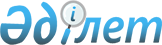 О внесении изменений в решение Енбекшиказахского районного маслихата от 27 декабря 2017 года № 23-1 "О бюджетах города Есик и сельских округов Енбекшиказахского района на 2018-2020 годы"Решение Енбекшиказахского районного маслихата Алматинской области от 7 марта 2018 года № 25-22. Зарегистрировано Департаментом юстиции Алматинской области 29 марта 2018 года № 4611
      В соответствии с пунктом 4 статьи 106 Бюджетного кодекса Республики Казахстан от 4 декабря 2008 года, подпунктом 1) пункта 1 статьи 6 Закона Республики Казахстан от 23 января 2001 года "О местном государственном управлении и самоуправлении в Республике Казахстан", Енбекшиказахский районный маслихат РЕШИЛ:
      1. Внести в решение Енбекшиказахского районного маслихата "О бюджетах города Есик и сельских округов Енбекшиказахского района на 2018- 2020 годы" от 27 декабря 2017 года № 23-1 (зарегистрирован в Реестре государственной регистрации нормативных правовых актов № 4495, опубликован 6 февраля 2018 года в Эталонном контрольном банке нормативно правовых актов Республики Казахстан) следующие изменения:
      пункты 1, 2, 3, 4, 5, 6, 7, 8, 9, 10, 11, 12, 13, 14, 15, 16, 17, 18, 19, 20, 21, 22, 23, 24, 25, 26, 27 указанного решения изложить в новой редакции:
      "1. Утвердить бюджет Аватского сельского округа на 2018-2020 годы, согласно приложениям 1, 2 и 3 к настоящему решению соответственно, в том числе на 2018 год в следующих объемах:
      1) доходы 41194 тысячи тенге, в том числе: 
      налоговые поступления 38194 тысячи тенге;
      неналоговые поступления 0 тенге;
      поступления от продажи основного капитала 0 тенге;
      поступление трансфертов 3000 тысяч тенге, в том числе:
      целевые текущие трансферты 3000 тысяч тенге;
      целевые трансферты на развитие 0 тенге;
      2) затраты 41194 тысячи тенге;
      3) чистое бюджетное кредитование 0 тенге, в том числе:
      бюджетные кредиты 0 тенге;
      погашение бюджетных кредитов 0 тенге;
      4) сальдо по операциям с финансовыми активами 0 тенге;
      5) дефицит (профицит) бюджета (-) 0 тенге;
      6) финансирование дефицита (использование профицита) бюджета 0 тенге.";
      "2. Утвердить бюджет Асинского сельского округа на 2018-2020 годы, согласно приложениям 4, 5 и 6 к настоящему решению соответственно, в том числе на 2018 год в следующих объемах:
      1) доходы 68230 тысяч тенге, в том числе: 
      налоговые поступления 23403 тысячи тенге;
      неналоговые поступления 0 тенге;
      поступления от продажи основного капитала 0 тенге;
      поступление трансфертов 44827 тысяч тенге, в том числе:
      целевые текущие трансферты 44827 тысяч тенге;
      целевые трансферты на развитие 0 тенге;
      2) затраты 68230 тысяч тенге;
      3) чистое бюджетное кредитование 0 тенге, в том числе:
      бюджетные кредиты 0 тенге;
      погашение бюджетных кредитов 0 тенге;
      4) сальдо по операциям с финансовыми активами 0 тенге;
      5) дефицит (профицит) бюджета (-) 0 тенге;
      6) финансирование дефицита (использование профицита) бюджета 0 тенге.";
      "3. Утвердить бюджет Акшийского сельского округа на 2018-2020 годы, согласно приложениям 7, 8 и 9 к настоящему решению соответственно, в том числе на 2018 год в следующих объемах:
      1) доходы 51155 тысяч тенге, в том числе: 
      налоговые поступления 21006 тысяч тенге;
      неналоговые поступления 0 тенге;
      поступления от продажи основного капитала 0 тенге;
      поступление трансфертов 30149 тысяч тенге, в том числе:
      целевые текущие трансферты 30149 тысяч тенге;
      целевые трансферты на развитие 0 тенге;
      2) затраты 51155 тысяч тенге;
      3) чистое бюджетное кредитование 0 тенге, в том числе:
      бюджетные кредиты 0 тенге;
      погашение бюджетных кредитов 0 тенге;
      4) сальдо по операциям с финансовыми активами 0 тенге;
      5) дефицит (профицит) бюджета (-) 0 тенге;
      6) финансирование дефицита (использование профицита) бюджета 0 тенге.";
      "4. Утвердить бюджет сельского округа Байдибек бия на 2018-2020 годы, согласно приложениям 10, 11 и 12 к настоящему решению соответственно, в том числе на 2018 год в следующих объемах:
      1) доходы 74157 тысяч тенге, в том числе: 
      налоговые поступления 51657 тысяч тенге;
      неналоговые поступления 0 тенге;
      поступления от продажи основного капитала 0 тенге;
      поступление трансфертов 22500 тысяч тенге, в том числе:
      целевые текущие трансферты 22500 тысяч тенге;
      целевые трансферты на развитие 0 тенге;
      2) затраты 74157 тысяч тенге;
      3) чистое бюджетное кредитование 0 тенге, в том числе:
      бюджетные кредиты 0 тенге;
      погашение бюджетных кредитов 0 тенге;
      4) сальдо по операциям с финансовыми активами 0 тенге;
      5) дефицит (профицит) бюджета (-) 0 тенге;
      6) финансирование дефицита (использование профицита) бюджета 0 тенге.";
      "5. Утвердить бюджет Балтабайского сельского округа на 2018-2020 годы, согласно приложениям 13, 14 и 15 к настоящему решению соответственно, в том числе на 2018 год в следующих объемах:
      1) доходы 70442 тысячи тенге, в том числе: 
      налоговые поступления 44150 тысяч тенге;
      неналоговые поступления 0 тенге;
      поступления от продажи основного капитала 0 тенге;
      поступление трансфертов 26292 тысячи тенге, в том числе:
      целевые текущие трансферты 26292 тысячи тенге;
      целевые трансферты на развитие 0 тенге;
      2) затраты 70442 тысячи тенге;
      3) чистое бюджетное кредитование 0 тенге, в том числе:
      бюджетные кредиты 0 тенге;
      погашение бюджетных кредитов 0 тенге;
      4) сальдо по операциям с финансовыми активами 0 тенге;
      5) дефицит (профицит) бюджета (-) 0 тенге;
      6) финансирование дефицита (использование профицита) бюджета 0 тенге.";
      "6. Утвердить бюджет Байтерекского сельского округа на 2018-2020 годы, согласно приложениям 16, 17 и 18 к настоящему решению соответственно, в том числе на 2018 год в следующих объемах:
      1) доходы 91918 тысяч тенге, в том числе: 
      налоговые поступления 81918 тысяч тенге;
      неналоговые поступления 0 тенге;
      поступления от продажи основного капитала 0 тенге;
      поступление трансфертов 10000 тысяч тенге, в том числе:
      целевые текущие трансферты 10000 тысяч тенге;
      целевые трансферты на развитие 0 тенге;
      2) затраты 91918 тысяч тенге;
      3) чистое бюджетное кредитование 0 тенге, в том числе:
      бюджетные кредиты 0 тенге;
      погашение бюджетных кредитов 0 тенге;
      4) сальдо по операциям с финансовыми активами 0 тенге;
      5) дефицит (профицит) бюджета (-) 0 тенге;
      6) финансирование дефицита (использование профицита) бюджета 0 тенге.";
      "7. Утвердить бюджет Болекского сельского округа на 2018-2020 годы, согласно приложениям 19, 20 и 21 к настоящему решению соответственно, в том числе на 2018 год в следующих объемах:
      1) доходы 67207 тысяч тенге, в том числе: 
      налоговые поступления 44592 тысячи тенге;
      неналоговые поступления 0 тенге;
      поступления от продажи основного капитала 0 тенге;
      поступление трансфертов 22615 тысяч тенге, в том числе:
      целевые текущие трансферты 22615 тысяч тенге;
      целевые трансферты на развитие 0 тенге;
      2) затраты 67207 тысяч тенге;
      3) чистое бюджетное кредитование 0 тенге, в том числе:
      бюджетные кредиты 0 тенге;
      погашение бюджетных кредитов 0 тенге;
      4) сальдо по операциям с финансовыми активами 0 тенге;
      5) дефицит (профицит) бюджета (-) 0 тенге;
      6) финансирование дефицита (использование профицита) бюджета 0 тенге.";
      "8. Утвердить бюджет Бартогайского сельского округа на 2018-2020 годы, согласно приложениям 22, 23 и 24 к настоящему решению соответственно, в том числе на 2018 год в следующих объемах:
      1) доходы 76812 тысяч тенге, в том числе: 
      налоговые поступления 31228 тысяч тенге;
      неналоговые поступления 0 тенге;
      поступления от продажи основного капитала 0 тенге;
      поступление трансфертов 45584 тысячи тенге, в том числе:
      целевые текущие трансферты 45584 тысячи тенге;
      целевые трансферты на развитие 0 тенге;
      2) затраты 76812 тысяч тенге;
      3) чистое бюджетное кредитование 0 тенге, в том числе:
      бюджетные кредиты 0 тенге;
      погашение бюджетных кредитов 0 тенге;
      4) сальдо по операциям с финансовыми активами 0 тенге;
      5) дефицит (профицит) бюджета (-) 0 тенге;
      6) финансирование дефицита (использование профицита) бюджета 0 тенге.";
      "9. Утвердить бюджет города Есик на 2018-2020 годы, согласно приложениям 25, 26 и 27 к настоящему решению соответственно, в том числе на 2018 год в следующих объемах:
      1) доходы 430173 тысячи тенге, в том числе: 
      налоговые поступления 430173 тысячи тенге;
      неналоговые поступления 0 тенге;
      поступления от продажи основного капитала 0 тенге;
      поступление трансфертов 0 тенге, в том числе:
      целевые текущие трансферты 0 тенге;
      целевые трансферты на развитие 0 тенге;
      2) затраты 430173 тысячи тенге;
      3) чистое бюджетное кредитование 0 тенге, в том числе:
      бюджетные кредиты 0 тенге;
      погашение бюджетных кредитов 0 тенге;
      4) сальдо по операциям с финансовыми активами 0 тенге;
      5) дефицит (профицит) бюджета (-) 0 тенге;
      6) финансирование дефицита (использование профицита) бюджета 0 тенге.";
      "10. Утвердить бюджет Жанашарского сельского округа на 2018-2020 годы, согласно приложениям 28, 29 и 30 к настоящему решению соответственно, в том числе на 2018 год в следующих объемах:
      1) доходы 55334 тысячи тенге, в том числе: 
      налоговые поступления 49334 тысячи тенге;
      неналоговые поступления 0 тенге;
      поступления от продажи основного капитала 0 тенге;
      поступление трансфертов 6000 тысяч тенге, в том числе:
      целевые текущие трансферты 6000 тысяч тенге;
      целевые трансферты на развитие 0 тенге;
      2) затраты 55334 тысячи тенге;
      3) чистое бюджетное кредитование 0 тенге, в том числе:
      бюджетные кредиты 0 тенге;
      погашение бюджетных кредитов 0 тенге;
      4) сальдо по операциям с финансовыми активами 0 тенге;
      5) дефицит (профицит) бюджета (-) 0 тенге;
      6) финансирование дефицита (использование профицита) бюджета 0 тенге.";
      "11. Утвердить бюджет Каратурукского сельского округа на 2018-2020 годы, согласно приложениям 31, 32 и 33 к настоящему решению соответственно, в том числе на 2018 год в следующих объемах:
      1) доходы 52246 тысяч тенге, в том числе: 
      налоговые поступления 40264 тысячи тенге;
      неналоговые поступления 0 тенге;
      поступления от продажи основного капитала 0 тенге;
      поступление трансфертов 11982 тысячи тенге, в том числе:
      целевые текущие трансферты 11982 тысячи тенге;
      целевые трансферты на развитие 0 тенге;
      2) затраты 52246 тысяч тенге;
      3) чистое бюджетное кредитование 0 тенге, в том числе:
      бюджетные кредиты 0 тенге;
      погашение бюджетных кредитов 0 тенге;
      4) сальдо по операциям с финансовыми активами 0 тенге;
      5) дефицит (профицит) бюджета (-) 0 тенге;
      6) финансирование дефицита (использование профицита) бюджета 0 тенге.";
      "12. Утвердить бюджет Каракемерского сельского округа на 2018-2020 годы, согласно приложениям 34, 35 и 36 к настоящему решению соответственно, в том числе на 2018 год в следующих объемах:
      1) доходы 69981 тысяча тенге, в том числе: 
      налоговые поступления 57981 тысяча тенге;
      неналоговые поступления 0 тенге;
      поступления от продажи основного капитала 0 тенге;
      поступление трансфертов 12000 тысяч тенге, в том числе:
      целевые текущие трансферты 12000 тысяч тенге;
      целевые трансферты на развитие 0 тенге;
      2) затраты 69981 тысяча тенге;
      3) чистое бюджетное кредитование 0 тенге, в том числе:
      бюджетные кредиты 0 тенге;
      погашение бюджетных кредитов 0 тенге;
      4) сальдо по операциям с финансовыми активами 0 тенге;
      5) дефицит (профицит) бюджета (-) 0 тенге;
      6) финансирование дефицита (использование профицита) бюджета 0 тенге.";
      "13. Утвердить бюджет Каражотинского сельского округа на 2018-2020 годы, согласно приложениям 37, 38 и 39 к настоящему решению соответственно, в том числе на 2018 год в следующих объемах:
      1) доходы 66757 тысяч тенге, в том числе: 
      налоговые поступления 23209 тысяч тенге;
      неналоговые поступления 0 тенге;
      поступления от продажи основного капитала 0 тенге;
      поступление трансфертов 43548 тысяч тенге, в том числе:
      целевые текущие трансферты 43548 тысяч тенге;
      целевые трансферты на развитие 0 тенге;
      2) затраты 66757 тысяч тенге;
      3) чистое бюджетное кредитование 0 тенге, в том числе:
      бюджетные кредиты 0 тенге;
      погашение бюджетных кредитов 0 тенге;
      4) сальдо по операциям с финансовыми активами 0 тенге;
      5) дефицит (профицит) бюджета (-) 0 тенге;
      6) финансирование дефицита (использование профицита) бюджета 0 тенге.";
      "14. Утвердить бюджет Кырбалтабайского сельского округа на 2018-2020 годы, согласно приложениям 40, 41 и 42 к настоящему решению соответственно, в том числе на 2018 год в следующих объемах:
      1) доходы 35140 тысяч тенге, в том числе: 
      налоговые поступления 16705 тысяч тенге;
      неналоговые поступления 0 тенге;
      поступления от продажи основного капитала 0 тенге;
      поступление трансфертов 18435 тысяч тенге, в том числе:
      целевые текущие трансферты 18435 тысяч тенге;
      целевые трансферты на развитие 0 тенге;
      2) затраты 35140 тысяч тенге;
      3) чистое бюджетное кредитование 0 тенге, в том числе:
      бюджетные кредиты 0 тенге;
      погашение бюджетных кредитов 0 тенге;
      4) сальдо по операциям с финансовыми активами 0 тенге;
      5) дефицит (профицит) бюджета (-) 0 тенге;
      6) финансирование дефицита (использование профицита) бюджета 0 тенге.";
      "15. Утвердить бюджет Корамского сельского округа на 2018-2020 годы, согласно приложениям 43, 44 и 45 к настоящему решению соответственно, в том числе на 2018 год в следующих объемах:
      1) доходы 29732 тысячи тенге, в том числе: 
      налоговые поступления 12102 тысячи тенге;
      неналоговые поступления 0 тенге;
      поступления от продажи основного капитала 0 тенге;
      поступление трансфертов 17630 тысяч тенге, в том числе:
      целевые текущие трансферты 17630 тысяч тенге;
      целевые трансферты на развитие 0 тенге;
      2) затраты 29732 тысячи тенге;
      3) чистое бюджетное кредитование 0 тенге, в том числе:
      бюджетные кредиты 0 тенге;
      погашение бюджетных кредитов 0 тенге;
      4) сальдо по операциям с финансовыми активами 0 тенге;
      5) дефицит (профицит) бюджета (-) 0 тенге;
      6) финансирование дефицита (использование профицита) бюджета 0 тенге.";
      "16. Утвердить бюджет Казахстанского сельского округа на 2018-2020 годы, согласно приложениям 46, 47 и 48 к настоящему решению соответственно, в том числе на 2018 год в следующих объемах:
      1) доходы 45073 тысячи тенге, в том числе: 
      налоговые поступления 35173 тысячи тенге;
      неналоговые поступления 0 тенге;
      поступления от продажи основного капитала 0 тенге;
      поступление трансфертов 9900 тысяч тенге, в том числе:
      целевые текущие трансферты 9900 тысяч тенге;
      целевые трансферты на развитие 0 тенге;
      2) затраты 45073 тысячи тенге;
      3) чистое бюджетное кредитование 0 тенге, в том числе:
      бюджетные кредиты 0 тенге;
      погашение бюджетных кредитов 0 тенге;
      4) сальдо по операциям с финансовыми активами 0 тенге;
      5) дефицит (профицит) бюджета (-) 0 тенге;
      6) финансирование дефицита (использование профицита) бюджета 0 тенге.";
      "17. Утвердить бюджет Коктобинского сельского округа на 2018-2020 годы, согласно приложениям 49, 50 и 51 к настоящему решению соответственно, в том числе на 2018 год в следующих объемах:
      1) доходы 95616 тысяч тенге, в том числе: 
      налоговые поступления 56024 тысячи тенге;
      неналоговые поступления 0 тенге;
      поступления от продажи основного капитала 0 тенге;
      поступление трансфертов 39592 тысячи тенге, в том числе:
      целевые текущие трансферты 39592 тысячи тенге;
      целевые трансферты на развитие 0 тенге;
      2) затраты 95616 тысяч тенге;
      3) чистое бюджетное кредитование 0 тенге, в том числе:
      бюджетные кредиты 0 тенге;
      погашение бюджетных кредитов 0 тенге;
      4) сальдо по операциям с финансовыми активами 0 тенге;
      5) дефицит (профицит) бюджета (-) 0 тенге;
      6) финансирование дефицита (использование профицита) бюджета 0 тенге.";
      "18. Утвердить бюджет Малыбайского сельского округа на 2018-2020 годы, согласно приложениям 52, 53 и 54 к настоящему решению соответственно, в том числе на 2018 год в следующих объемах:
      1) доходы 39964 тысячи тенге, в том числе: 
      налоговые поступления 14538 тысяч тенге;
      неналоговые поступления 0 тенге;
      поступления от продажи основного капитала 0 тенге;
      поступление трансфертов 25426 тысяч тенге, в том числе:
      целевые текущие трансферты 25426 тысяч тенге;
      целевые трансферты на развитие 0 тенге;
      2) затраты 39964 тысячи тенге;
      3) чистое бюджетное кредитование 0 тенге, в том числе:
      бюджетные кредиты 0 тенге;
      погашение бюджетных кредитов 0 тенге;
      4) сальдо по операциям с финансовыми активами 0 тенге;
      5) дефицит (профицит) бюджета (-) 0 тенге;
      6) финансирование дефицита (использование профицита) бюджета 0 тенге.";
      "19. Утвердить бюджет Масакского сельского округа на 2018-2020 годы, согласно приложениям 55, 56 и 57 к настоящему решению соответственно, в том числе на 2018 год в следующих объемах:
      1) доходы 66872 тысячи тенге, в том числе: 
      налоговые поступления 31074 тысячи тенге;
      неналоговые поступления 0 тенге;
      поступления от продажи основного капитала 0 тенге;
      поступление трансфертов 35798 тысяч тенге, в том числе:
      целевые текущие трансферты 35798 тысяч тенге;
      целевые трансферты на развитие 0 тенге;
      2) затраты 66872 тысячи тенге;
      3) чистое бюджетное кредитование 0 тенге, в том числе:
      бюджетные кредиты 0 тенге;
      погашение бюджетных кредитов 0 тенге;
      4) сальдо по операциям с финансовыми активами 0 тенге;
      5) дефицит (профицит) бюджета (-) 0 тенге;
      6) финансирование дефицита (использование профицита) бюджета 0 тенге.";
      "20. Утвердить бюджет Согетинского сельского округа на 2018-2020 годы, согласно приложениям 58, 59 и 60 к настоящему решению соответственно, в том числе на 2018 год в следующих объемах:
      1) доходы 25262 тысячи тенге, в том числе: 
      налоговые поступления 12605 тысяч тенге;
      неналоговые поступления 0 тенге;
      поступления от продажи основного капитала 0 тенге;
      поступление трансфертов 12657 тысяч тенге, в том числе:
      целевые текущие трансферты 12657 тысяч тенге;
      целевые трансферты на развитие 0 тенге;
      2) затраты 25262 тысячи тенге;
      3) чистое бюджетное кредитование 0 тенге, в том числе:
      бюджетные кредиты 0 тенге;
      погашение бюджетных кредитов 0 тенге;
      4) сальдо по операциям с финансовыми активами 0 тенге;
      5) дефицит (профицит) бюджета (-) 0 тенге;
      6) финансирование дефицита (использование профицита) бюджета 0 тенге.";
      "21. Утвердить бюджет Рахатского сельского округа на 2018-2020 годы, согласно приложениям 61, 62 и 63 к настоящему решению соответственно, в том числе на 2018 год в следующих объемах:
      1) доходы 80815 тысяч тенге, в том числе: 
      налоговые поступления 75415 тысяч тенге;
      неналоговые поступления 0 тенге;
      поступления от продажи основного капитала 0 тенге;
      поступление трансфертов 5400 тысяч тенге, в том числе:
      целевые текущие трансферты 5400 тысяч тенге;
      целевые трансферты на развитие 0 тенге;
      2) затраты 80815 тысяч тенге;
      3) чистое бюджетное кредитование 0 тенге, в том числе:
      бюджетные кредиты 0 тенге;
      погашение бюджетных кредитов 0 тенге;
      4) сальдо по операциям с финансовыми активами 0 тенге;
      5) дефицит (профицит) бюджета (-) 0 тенге;
      6) финансирование дефицита (использование профицита) бюджета 0 тенге.";
      "22. Утвердить бюджет Саймасайского сельского округа на 2018-2020 годы, согласно приложениям 64, 65 и 66 к настоящему решению соответственно, в том числе на 2018 год в следующих объемах:
      1) доходы 53515 тысяч тенге, в том числе: 
      налоговые поступления 43915 тысяч тенге;
      неналоговые поступления 0 тенге;
      поступления от продажи основного капитала 0 тенге;
      поступление трансфертов 9600 тысяч тенге, в том числе:
      целевые текущие трансферты 9600 тысяч тенге;
      целевые трансферты на развитие 0 тенге;
      2) затраты 53515 тысяч тенге;
      3) чистое бюджетное кредитование 0 тенге, в том числе:
      бюджетные кредиты 0 тенге;
      погашение бюджетных кредитов 0 тенге;
      4) сальдо по операциям с финансовыми активами 0 тенге;
      5) дефицит (профицит) бюджета (-) 0 тенге;
      6) финансирование дефицита (использование профицита) бюджета 0 тенге.";
      "23. Утвердить бюджет Ташкенсазского сельского округа на 2018-2020 годы, согласно приложениям 67, 68 и 69 к настоящему решению соответственно, в том числе на 2018 год в следующих объемах:
      1) доходы 32532 тысячи тенге, в том числе: 
      налоговые поступления 16796 тысяч тенге;
      неналоговые поступления 0 тенге;
      поступления от продажи основного капитала 0 тенге;
      поступление трансфертов 15736 тысяч тенге, в том числе:
      целевые текущие трансферты 15736 тысяч тенге;
      целевые трансферты на развитие 0 тенге;
      2) затраты 32532 тысячи тенге;
      3) чистое бюджетное кредитование 0 тенге, в том числе:
      бюджетные кредиты 0 тенге;
      погашение бюджетных кредитов 0 тенге;
      4) сальдо по операциям с финансовыми активами 0 тенге;
      5) дефицит (профицит) бюджета (-) 0 тенге;
      6) финансирование дефицита (использование профицита) бюджета 0 тенге.";
      "24. Утвердить бюджет Тургенского сельского округа на 2018-2020 годы, согласно приложениям 70, 71 и 72 к настоящему решению соответственно, в том числе на 2018 год в следующих объемах:
      1) доходы 82651 тысяча тенге, в том числе: 
      налоговые поступления 76651 тысяча тенге;
      неналоговые поступления 0 тенге;
      поступления от продажи основного капитала 0 тенге;
      поступление трансфертов 6000 тысяч тенге, в том числе:
      целевые текущие трансферты 6000 тысяч тенге;
      целевые трансферты на развитие 0 тенге;
      2) затраты 82651 тысяча тенге;
      3) чистое бюджетное кредитование 0 тенге, в том числе:
      бюджетные кредиты 0 тенге;
      погашение бюджетных кредитов 0 тенге;
      4) сальдо по операциям с финансовыми активами 0 тенге;
      5) дефицит (профицит) бюджета (-) 0 тенге;
      6) финансирование дефицита (использование профицита) бюджета 0 тенге.";
      "25. Утвердить бюджет Тескенсуйского сельского округа на 2018-2020 годы, согласно приложениям 73, 74 и 75 к настоящему решению соответственно, в том числе на 2018 год в следующих объемах:
      1) доходы 33544 тысячи тенге, в том числе: 
      налоговые поступления 13253 тысячи тенге;
      неналоговые поступления 0 тенге;
      поступления от продажи основного капитала 0 тенге;
      поступление трансфертов 20291 тысяча тенге, в том числе:
      целевые текущие трансферты 20291 тысяча тенге;
      целевые трансферты на развитие 0 тенге;
      2) затраты 33544 тысячи тенге;
      3) чистое бюджетное кредитование 0 тенге, в том числе:
      бюджетные кредиты 0 тенге;
      погашение бюджетных кредитов 0 тенге;
      4) сальдо по операциям с финансовыми активами 0 тенге;
      5) дефицит (профицит) бюджета (-) 0 тенге;
      6) финансирование дефицита (использование профицита) бюджета 0 тенге.";
      "26. Утвердить бюджет Шелекского сельского округа на 2018-2020 годы, согласно приложениям 76, 77 и 78 к настоящему решению соответственно, в том числе на 2018 год в следующих объемах:
      1) доходы 217056 тысяч тенге, в том числе: 
      налоговые поступления 207056 тысяч тенге;
      неналоговые поступления 0 тенге;
      поступления от продажи основного капитала 0 тенге;
      поступление трансфертов 10000 тысяч тенге, в том числе:
      целевые текущие трансферты 10000 тысяч тенге;
      целевые трансферты на развитие 0 тенге;
      2) затраты 217056 тысяч тенге;
      3) чистое бюджетное кредитование 0 тенге, в том числе:
      бюджетные кредиты 0 тенге;
      погашение бюджетных кредитов 0 тенге;
      4) сальдо по операциям с финансовыми активами 0 тенге;
      5) дефицит (профицит) бюджета (-) 0 тенге;
      6) финансирование дефицита (использование профицита) бюджета 0 тенге.";
      "27. Предусмотреть в бюджетах города Есик и сельских округов на 2018 год бюджетные изьятия в районный бюджет в сумме 420900 тысяч тенге, в том числе:
      2. Приложения 1, 4, 7, 10, 13, 16, 19, 22, 25, 28, 31, 34, 37, 40, 43, 46, 49, 52, 55, 58, 61, 64, 67, 70, 73, 76 к указанному решению изложить в новой редакции согласно приложениям 1, 2, 3, 4, 5, 6, 7, 8, 9, 10, 11, 12, 13, 14, 15, 16, 17, 18, 19, 20, 21, 22, 23, 24, 25, 26 к настоящему решению соответственно.
      3. Контроль за исполнением настоящего решения возложить на постоянную комиссию Енбекшиказахского районного маслихата "По соблюдению законодательства и бюджету".
      4. Настоящее решение вводится в действие с 1 января 2018 года.
      Согласование к решению Енбекшиказахского районного маслихата от "7" марта 2018 года № 25-22 "О внесении изменений в решение Енбекшиказахского районного маслихата от 27 декабря 2017 года № 23-1 "О бюджетах города Есик и сельских округов Енбекшиказахского района на 2018-2020 годы"  Бюджет Аватского сельского округа на 2018 год Бюджет Асинского сельского округа на 2018 год Бюджет Акшийского сельского округа на 2018 год Бюджет сельского округа Байдибек бия на 2018 год Бюджет Балтабайского сельского округа на 2018 год Бюджет Байтерекского сельского округа на 2018 год Бюджет Болекского сельского округа на 2018 год Бюджет Бартогайского сельского округа на 2018 год Бюджет города Есик на 2018 год Бюджет Жанашарского сельского округа на 2018 год Бюджет Каратурукского сельского округа на 2018 год Бюджет Каракемирского сельского округа на 2018 год Бюджет Каражотинского сельского округа на 2018 год Бюджет Кырбалтабайского сельского округа на 2018 год Бюджет Корамского сельского округа на 2018 год Бюджет Казахстанского сельского округа на 2018 год Бюджет Коктобинского сельского округа на 2018 год Бюджет Малыбайского сельского округа на 2018 год Бюджет Масакского сельского округа на 2018 год Бюджет Согетинского сельского округа на 2018 год Бюджет Рахатского сельского округа на 2018 год Бюджет Саймасайского сельского округа на 2018 год Бюджет Ташкенсазского сельского округа на 2018 год Бюджет Тургенского сельского округа на 2018 год Бюджет Тескенсуйского сельского округа на 2018 год Бюджет Шелекского сельского округа на 2018 год
					© 2012. РГП на ПХВ «Институт законодательства и правовой информации Республики Казахстан» Министерства юстиции Республики Казахстан
				
Аватский сельский округ 
Сельский округ Байдибек бия
Байтерекский сельский округ 
Есикский городской округ 
Жанашарский сельский округ
Каракемерский сельский округ
Казахстанский сельский округ
Рахатский сельский округ
Саймасайский сельский округ
Тургенский сельский округ 
Шелекский сельский округ 
9312 тысяч тенге;
26713 тысяч тенге;
7479 тысяч тенге;
168128 тысяч тенге;
20713 тысяч тенге;
24230 тысяч тенге;
9196 тысяч тенге;
23090 тысяч тенге;
12063 тысячи тенге;
29923 тысячи тенге;
90053 тысячи тенге.". 
      Председатель сессии Енбекшиказахского

      районного маслихата

 М. Искаков

      Секретарь Енбекшиказахского районного маслихата

 Б. Ахметов

       "СОГЛАСОВАНО"

      Руководитель государственного

      учреждения "Отдел экономики 

      и бюджетного планирования 

      Енбекшиказахского района" 

 Жакеев Ермек Ильянович
Приложение 1 к решению Енбекшиказахского районного маслихата от "7" марта 2018 года № 25-22 "О внесении изменений в решение Енбекшиказахского районного маслихата  от 27 декабря 2017 года № 23-1 "О бюджетах города Есик и сельских округов Енбекшиказахского района на 2018-2020 годы"Приложение 1 к решению Енбекшиказахского районного маслихата от 27 декабря 2017 года № 23-1 "О бюджетах города Есик и сельских округов Енбекшиказахского района на 2018-2020 годы"
Категория
Категория
Категория
Категория
Сумма, тысяч тенге
Класс 
Класс 
Класс 
Сумма, тысяч тенге
Подкласс
Наименование 
Сумма, тысяч тенге
I. Доходы
41194
1
Налоговые поступления
38194
01
Подоходный налог
12267
2
Индивидуальный подоходный налог
12267
04
Hалоги на собственность
25927
1
Hалоги на имущество
769
3
Земельный налог
1458
4
Hалог на транспортные средства
23700
4
Поступления трансфертов
3000
02
Трансферты из вышестоящих органов государственного управления
3000
3
Трансферты из районного бюджета
3000
Функциональная группа
Функциональная группа
Функциональная группа
Функциональная группа
Функциональная группа
Сумма, тысяч тенге
Функциональная подгруппа
Функциональная подгруппа
Функциональная подгруппа
Функциональная подгруппа
Сумма, тысяч тенге
 Администратор бюджетных программ 
 Администратор бюджетных программ 
 Администратор бюджетных программ 
Сумма, тысяч тенге
Программа 
Наименование
Сумма, тысяч тенге
II. Затраты
41194
01
Государственные услуги общего характера
20284
1
Представительные, исполнительные и другие органы, выполняющие общие функции государственного управления
20284
124
Аппарат акима города районного значения, села, поселка, сельского округа
20284
001
Услуги по обеспечению деятельности акима города районного значения, села, поселка, сельского округа
20284
07
Жилищно-коммунальное хозяйство
5598
3
Благоустройство населенных пунктов
5598
124
Аппарат акима города районного значения, села, поселка, сельского округа
5598
008
Освещение улиц в населенных пунктах
2448
009
Обеспечение санитарии в населенных пунктах
200
010
Содержание мест захоронений и захоронение безродных
150
011
Благоустройство и озеленение населенных пунктов
2800
12
Транспорт и коммуникации
3000
1
Автомобильный транспорт
3000
124
Аппарат акима города районного значения, села, поселка, сельского округа
3000
013
Обеспечение функционирования автомобильных дорог в городах районного значения, селах, поселках, сельских округах
3000
13
Прочие
3000
9
Прочие
3000
124
Аппарат акима города районного значения, села, поселка, сельского округа
3000
040
Реализация мероприятий для решения вопросов обустройства населенных пунктов в реализацию мер по содействию экономическому развитию регионов в рамках Программы развития регионов до 2020 года
3000
15
Трансферты
9312
1
Трансферты
9312
124
Аппарат акима города районного значения, села, поселка, сельского округа
9312
043
Бюджетные изъятия
9312
ІІІ. Чистое бюджетное кредитование
0
Категория
Категория
Категория
Категория
Сумма, тысяч тенге
Класс 
Класс 
Класс 
Сумма, тысяч тенге
Подкласс
Наименование 
Сумма, тысяч тенге
Погашение бюджетных кредитов
0
5
Погашение бюджетных кредитов
0
01
Погашение бюджетных кредитов
0
1
Погашение бюджетных кредитов, выданных и государственного бюджета
0
Функциональная группа
Функциональная группа
Функциональная группа
Функциональная группа
Функциональная группа
Сумма, тысяч тенге
Функциональная подгруппа
Функциональная подгруппа
Функциональная подгруппа
Функциональная подгруппа
Сумма, тысяч тенге
 Администратор бюджетных программ 
 Администратор бюджетных программ 
 Администратор бюджетных программ 
Сумма, тысяч тенге
Программа 
Наименование
Сумма, тысяч тенге
IV. Сальдо по операциям с финансовыми активами
0
Категория
Категория
Категория
Категория
Сумма, тысяч тенге
Класс 
Класс 
Класс 
Сумма, тысяч тенге
Подкласс
Наименование 
Сумма, тысяч тенге
V. Дефицит (профицит) бюджета
0
VI. Финансирование дефицита( использование профицита) бюджета
0
7
Поступление займов
0
1
Внутренние государственные займы
0
2
Договоры займа
0
Функциональная группа
Функциональная группа
Функциональная группа
Функциональная группа
Функциональная группа
Сумма, тысяч тенге
Функциональная подгруппа
Функциональная подгруппа
Функциональная подгруппа
Функциональная подгруппа
Сумма, тысяч тенге
 Администратор бюджетных программ 
 Администратор бюджетных программ 
 Администратор бюджетных программ 
Сумма, тысяч тенге
Программа 
Наименование
Сумма, тысяч тенге
16
Погашение займов
0
1
Погашение займов
0
452
Отдел финансов района (города областного значения)
0
008
Погашение долга местного исполнительного органа перед вышестоящим бюджетом
0Приложение 2 к решению Енбекшиказахского районного маслихата от "7" марта 2018 года № 25-22 "О внесении изменений в решение Енбекшиказахского районного маслихата  от 27 декабря 2017 года № 23-1 "О бюджетах города Есик и сельских округов Енбекшиказахского района на 2018-2020 годы"Приложение 4 к решению Енбекшиказахского районного маслихата от 27 декабря 2017 года № 23-1 "О бюджетах города Есик и сельских округов Енбекшиказахского района на 2018-2020 годы"
Категория
Категория
Категория
Категория
Сумма, тысяч тенге
Класс 
Класс 
Класс 
Сумма, тысяч тенге
Подкласс
Наименование 
Сумма, тысяч тенге
I. Доходы
68230
1
Налоговые поступления
23403
01
Подоходный налог
4204
2
Индивидуальный подоходный налог
4204
04
Hалоги на собственность
19199
1
Hалоги на имущество
590
3
Земельный налог
1228
4
Hалог на транспортные средства
17381
4
Поступления трансфертов
44827
02
Трансферты из вышестоящих органов государственного управления
44827
3
Трансферты из районного бюджета
44827
Функциональная группа
Функциональная группа
Функциональная группа
Функциональная группа
Функциональная группа
Сумма, тысяч тенге
Функциональная подгруппа
Функциональная подгруппа
Функциональная подгруппа
Функциональная подгруппа
Сумма, тысяч тенге
 Администратор бюджетных программ 
 Администратор бюджетных программ 
 Администратор бюджетных программ 
Сумма, тысяч тенге
Программа 
Наименование
Сумма, тысяч тенге
II. Затраты
68230
01
Государственные услуги общего характера
24672
1
Представительные, исполнительные и другие органы, выполняющие общие функции государственного управления
24672
124
Аппарат акима города районного значения, села, поселка, сельского округа
24672
001
Услуги по обеспечению деятельности акима города районного значения, села, поселка, сельского округа
23672
022
Капитальные расходы государственных органов
1000
04
Образование
36008
1
Дошкольное воспитание и обучение
32715
124
Аппарат акима города районного значения, села, поселка, сельского округа
32715
004
Дошкольное воспитание и обучение и организация медицинского обслуживания в организациях дошкольного воспитания и обучения
32715
2
Начальное, основное среднее и общее среднее образование
3293
124
Аппарат акима города районного значения, села, поселка, сельского округа
3293
005
Организация бесплатного подвоза учащихся до ближайщей школы и обратно в сельской местности
3293
07
Жилищно-коммунальное хозяйство
1550
3
Благоустройство населенных пунктов
1550
124
Аппарат акима города районного значения, села, поселка, сельского округа
1550
009
Обеспечение санитарии в населенных пунктах
200
010
Содержание мест захоронений и захоронение безродных
50
011
Благоустройство и озеленение населенных пунктов
1300
13
Прочие
6000
9
Прочие
6000
124
Аппарат акима города районного значения, села, поселка, сельского округа
6000
040
Реализация мероприятий для решения вопросов обустройства населенных пунктов в реализацию р по содействию экономическому развитию регионов в рамках Программы развития регионов до 2020 года
6000
ІІІ. Чистое бюджетное кредитование
0
Категория
Категория
Категория
Категория
Сумма, тысяч тенге
Класс 
Класс 
Класс 
Сумма, тысяч тенге
Подкласс
Наименование 
Сумма, тысяч тенге
Погашение бюджетных кредитов
0
5
Погашение бюджетных кредитов
0
01
Погашение бюджетных кредитов
0
1
Погашение бюджетных кредитов, выданных и государственного бюджета
0
Функциональная группа
Функциональная группа
Функциональная группа
Функциональная группа
Функциональная группа
Сумма, тысяч тенге
Функциональная подгруппа
Функциональная подгруппа
Функциональная подгруппа
Функциональная подгруппа
Сумма, тысяч тенге
 Администратор бюджетных программ 
 Администратор бюджетных программ 
 Администратор бюджетных программ 
Сумма, тысяч тенге
Программа 
Наименование
Сумма, тысяч тенге
IV. Сальдо по операциям с финансовыми активами
0
Категория
Категория
Категория
Категория
Сумма, тысяч тенге
Класс 
Класс 
Класс 
Сумма, тысяч тенге
Подкласс
Наименование 
Сумма, тысяч тенге
V. Дефицит (профицит) бюджета
0
VI. Финансирование дефицита( использование профицита) бюджета
0
7
Поступление займов
0
1
Внутренние государственные займы
0
2
Договоры займа
0
Функциональная группа
Функциональная группа
Функциональная группа
Функциональная группа
Функциональная группа
Сумма, тысяч тенге
Функциональная подгруппа
Функциональная подгруппа
Функциональная подгруппа
Функциональная подгруппа
Сумма, тысяч тенге
 Администратор бюджетных программ 
 Администратор бюджетных программ 
 Администратор бюджетных программ 
Сумма, тысяч тенге
Программа 
Наименование
Сумма, тысяч тенге
16
Погашение займов
0
1
Погашение займов
0
452
Отдел финансов района (города областного значения)
0
008
Погашение долга местного исполнительного органа перед вышестоящим бюджетом
0Приложение 3 к решению Енбекшиказахского районного маслихата от "7" марта 2018 года № 25-22 "О внесении изменений в решение Енбекшиказахского районного маслихата  от 27 декабря 2017 года № 23-1 "О бюджетах города Есик и сельских округов Енбекшиказахского района на 2018-2020 годы"Приложение 4 к решению Енбекшиказахского районного маслихата от 27 декабря 2017 года № 23-1 "О бюджетах города Есик и сельских округов Енбекшиказахского района на 2018-2020 годы"
Категория
Категория
Категория
Категория
Сумма, тысяч тенге
Класс 
Класс 
Класс 
Сумма, тысяч тенге
Подкласс
Наименование 
Сумма, тысяч тенге
I. Доходы
51155
1
Налоговые поступления
21006
01
Подоходный налог
2708
2
Индивидуальный подоходный налог
2708
04
Hалоги на собственность
18298
1
Hалоги на имущество
395
3
Земельный налог
1270
4
Hалог на транспортные средства
16633
4
Поступления трансфертов
30149
02
Трансферты из вышестоящих органов государственного управления
30149
3
Трансферты из районного бюджета
30149
Функциональная группа
Функциональная группа
Функциональная группа
Функциональная группа
Функциональная группа
Сумма, тысяч тенге
Функциональная подгруппа
Функциональная подгруппа
Функциональная подгруппа
Функциональная подгруппа
Сумма, тысяч тенге
 Администратор бюджетных программ 
 Администратор бюджетных программ 
 Администратор бюджетных программ 
Сумма, тысяч тенге
Программа 
Наименование
Сумма, тысяч тенге
II. Затраты
51155
01
Государственные услуги общего характера
21444
1
Представительные, исполнительные и другие органы, выполняющие общие функции государственного управления
21444
124
Аппарат акима города районного значения, села, поселка, сельского округа
21444
001
Услуги по обеспечению деятельности акима города районного значения, села, поселка, сельского округа
20644
022
Капитальные расходы государственных органов
800
04
Образование
7961
2
Начальное, основное среднее и общее среднее образование
7961
124
Аппарат акима города районного значения, села, поселка, сельского округа
7961
005
Организация бесплатного подвоза учащихся до ближайщей школы и обратно в сельской местности
7961
07
Жилищно-коммунальное хозяйство
4350
3
Благоустройство населенных пунктов
4350
124
Аппарат акима города районного значения, села, поселка, сельского округа
4350
008
Освещение улиц в населенных пунктах
2500
009
Обеспечение санитарии в населенных пунктах
200
010
Содержание мест захоронений и захоронение безродных
150
011
Благоустройство и озеленение населенных пунктов
1500
12
Транспорт и коммуникации
9000
1
Автомобильный транспорт
9000
124
Аппарат акима города районного значения, села, поселка, сельского округа
9000
013
Обеспечение функционирования автомобильных дорог в городах районного значения, селах, поселках, сельских округах
9000
13
Прочие
8400
9
Прочие
8400
124
Аппарат акима города районного значения, села, поселка, сельского округа
8400
040
Реализация мероприятий для решения вопросов обустройства населенных пунктов в реализацию р по содействию экономическому развитию регионов в рамках Программы развития регионов до 2020 года
8400
ІІІ. Чистое бюджетное кредитование
0
Категория
Категория
Категория
Категория
Сумма, тысяч тенге
Класс 
Класс 
Класс 
Сумма, тысяч тенге
Подкласс
Наименование 
Сумма, тысяч тенге
Погашение бюджетных кредитов
0
5
Погашение бюджетных кредитов
0
01
Погашение бюджетных кредитов
0
1
Погашение бюджетных кредитов, выданных и государственного бюджета
0
Функциональная группа
Функциональная группа
Функциональная группа
Функциональная группа
Функциональная группа
Сумма, тысяч тенге
Функциональная подгруппа
Функциональная подгруппа
Функциональная подгруппа
Функциональная подгруппа
Сумма, тысяч тенге
 Администратор бюджетных программ 
 Администратор бюджетных программ 
 Администратор бюджетных программ 
Сумма, тысяч тенге
Программа 
Наименование
Сумма, тысяч тенге
IV. Сальдо по операциям с финансовыми активами
0
Категория
Категория
Категория
Категория
Сумма, тысяч тенге
Класс 
Класс 
Класс 
Сумма, тысяч тенге
Подкласс
Наименование 
Сумма, тысяч тенге
V. Дефицит (профицит) бюджета
0
VI. Финансирование дефицита( использование профицита) бюджета
0
7
Поступление займов
0
1
Внутренние государственные займы
0
2
Договоры займа
0
Функциональная группа
Функциональная группа
Функциональная группа
Функциональная группа
Функциональная группа
Сумма, тысяч тенге
Функциональная подгруппа
Функциональная подгруппа
Функциональная подгруппа
Функциональная подгруппа
Сумма, тысяч тенге
 Администратор бюджетных программ 
 Администратор бюджетных программ 
 Администратор бюджетных программ 
Сумма, тысяч тенге
Программа 
Наименование
Сумма, тысяч тенге
16
Погашение займов
0
1
Погашение займов
0
452
Отдел финансов района (города областного значения)
0
008
Погашение долга местного исполнительного органа перед вышестоящим бюджетом
0Приложение 4 к решению Енбекшиказахского районного маслихата от "7" марта 2018 года № 25-22 "О внесении изменений в решение Енбекшиказахского районного маслихата  от 27 декабря 2017 года № 23-1 "О бюджетах города Есик и сельских округов Енбекшиказахского района на 2018-2020 годы"Приложение 10 к решению Енбекшиказахского районного маслихата от 27 декабря 2017 года № 23-1 "О бюджетах города Есик и сельских округов Енбекшиказахского района на 2018-2020 годы"
Категория
Категория
Категория
Категория
Сумма, тысяч тенге
Класс 
Класс 
Класс 
Сумма, тысяч тенге
Подкласс
Наименование 
Сумма, тысяч тенге
I. Доходы
74157
1
Налоговые поступления
51657
01
Подоходный налог
17599
2
Индивидуальный подоходный налог
17599
04
Hалоги на собственность
34058
1
Hалоги на имущество
1410
3
Земельный налог
4763
4
Hалог на транспортные средства
27885
4
Поступления трансфертов
22500
02
Трансферты из вышестоящих органов государственного управления
22500
3
Трансферты из районного бюджета
22500
Функциональная группа
Функциональная группа
Функциональная группа
Функциональная группа
Функциональная группа
Сумма, тысяч тенге
Функциональная подгруппа
Функциональная подгруппа
Функциональная подгруппа
Функциональная подгруппа
Сумма, тысяч тенге
 Администратор бюджетных программ 
 Администратор бюджетных программ 
 Администратор бюджетных программ 
Сумма, тысяч тенге
Программа 
Наименование
Сумма, тысяч тенге
II. Затраты
74157
01
Государственные услуги общего характера
20834
1
Представительные, исполнительные и другие органы, выполняющие общие функции государственного управления
20834
124
Аппарат акима города районного значения, села, поселка, сельского округа
20834
001
Услуги по обеспечению деятельности акима города районного значения, села, поселка, сельского округа
20234
022
Капитальные расходы государственных органов
600
07
Жилищно-коммунальное хозяйство
4110
3
Благоустройство населенных пунктов
4110
124
Аппарат акима города районного значения, села, поселка, сельского округа
4110
008
Освещение улиц в населенных пунктах
1860
009
Обеспечение санитарии в населенных пунктах
300
010
Содержание мест захоронений и захоронение безродных
150
011
Благоустройство и озеленение населенных пунктов
1800
13
Прочие
22500
9
Прочие
22500
124
Аппарат акима города районного значения, села, поселка, сельского округа
22500
040
Реализация мероприятий для решения вопросов обустройства населенных пунктов в реализацию р по содействию экономическому развитию регионов в рамках Программы развития регионов до 2020 года
22500
15
Трансферты
26713
1
Трансферты
26713
124
Аппарат акима города районного значения, села, поселка, сельского округа
26713
043
Бюджетные изъятия
26713
ІІІ. Чистое бюджетное кредитование
0
Категория
Категория
Категория
Категория
Сумма, тысяч тенге
Класс 
Класс 
Класс 
Сумма, тысяч тенге
Подкласс
Наименование 
Сумма, тысяч тенге
Погашение бюджетных кредитов
0
5
Погашение бюджетных кредитов
0
01
Погашение бюджетных кредитов
0
1
Погашение бюджетных кредитов, выданных и государственного бюджета
0
Функциональная группа
Функциональная группа
Функциональная группа
Функциональная группа
Функциональная группа
Сумма, тысяч тенге
Функциональная подгруппа
Функциональная подгруппа
Функциональная подгруппа
Функциональная подгруппа
Сумма, тысяч тенге
 Администратор бюджетных программ 
 Администратор бюджетных программ 
 Администратор бюджетных программ 
Сумма, тысяч тенге
Программа 
Наименование
Сумма, тысяч тенге
IV. Сальдо по операциям с финансовыми активами
0
Категория
Категория
Категория
Категория
Сумма, тысяч тенге
Класс 
Класс 
Класс 
Сумма, тысяч тенге
Подкласс
Наименование 
Сумма, тысяч тенге
V. Дефицит (профицит) бюджета
0
VI. Финансирование дефицита( использование профицита) бюджета
0
7
Поступление займов
0
1
Внутренние государственные займы
0
2
Договоры займа
0
Функциональная группа
Функциональная группа
Функциональная группа
Функциональная группа
Функциональная группа
Сумма, тысяч тенге
Функциональная подгруппа
Функциональная подгруппа
Функциональная подгруппа
Функциональная подгруппа
Сумма, тысяч тенге
 Администратор бюджетных программ 
 Администратор бюджетных программ 
 Администратор бюджетных программ 
Сумма, тысяч тенге
Программа 
Наименование
Сумма, тысяч тенге
16
Погашение займов
0
1
Погашение займов
0
452
Отдел финансов района (города областного значения)
0
008
Погашение долга местного исполнительного органа перед вышестоящим бюджетом
0Приложение 5 к решению Енбекшиказахского районного маслихата от "7" марта 2018 года № 25-22 "О внесении изменений в решение Енбекшиказахского районного маслихата  от 27 декабря 2017 года № 23-1 "О бюджетах города Есик и сельских округов Енбекшиказахского района на 2018-2020 годы"Приложение 13 к решению Енбекшиказахского районного маслихата от 27 декабря 2017 года № 23-1 "О бюджетах города Есик и сельских округов Енбекшиказахского района на 2018-2020 годы"
Категория
Категория
Категория
Категория
Сумма, тысяч тенге
Класс 
Класс 
Класс 
Сумма, тысяч тенге
Подкласс
Наименование 
Сумма, тысяч тенге
I. Доходы
70442
1
Налоговые поступления
44150
01
Подоходный налог
7000
2
Индивидуальный подоходный налог
7000
04
Hалоги на собственность
37150
1
Hалоги на имущество
888
3
Земельный налог
3322
4
Hалог на транспортные средства
32940
4
Поступления трансфертов
26292
02
Трансферты из вышестоящих органов государственного управления
26292
3
Трансферты из районного бюджета
26292
Функциональная группа
Функциональная группа
Функциональная группа
Функциональная группа
Функциональная группа
Сумма, тысяч тенге
Функциональная подгруппа
Функциональная подгруппа
Функциональная подгруппа
Функциональная подгруппа
Сумма, тысяч тенге
 Администратор бюджетных программ 
 Администратор бюджетных программ 
 Администратор бюджетных программ 
Сумма, тысяч тенге
Программа 
Наименование
Сумма, тысяч тенге
II. Затраты
70442
01
Государственные услуги общего характера
23579
1
Представительные, исполнительные и другие органы, выполняющие общие функции государственного управления
23579
124
Аппарат акима города районного значения, села, поселка, сельского округа
23579
001
Услуги по обеспечению деятельности акима города районного значения, села, поселка, сельского округа
22779
022
Капитальные расходы государственных органов
800
04
Образование
18654
2
Начальное, основное среднее и общее среднее образование
18654
124
Аппарат акима города районного значения, села, поселка, сельского округа
18654
005
Организация бесплатного подвоза учащихся до ближайщей школы и обратно в сельской местности
18654
07
Жилищно-коммунальное хозяйство
8150
3
Благоустройство населенных пунктов
8150
124
Аппарат акима города районного значения, села, поселка, сельского округа
8150
008
Освещение улиц в населенных пунктах
5900
009
Обеспечение санитарии в населенных пунктах
200
010
Содержание мест захоронений и захоронение безродных
150
011
Благоустройство и озеленение населенных пунктов
1900
12
Транспорт и коммуникации
9000
1
Автомобильный транспорт
9000
124
Аппарат акима города районного значения, села, поселка, сельского округа
9000
013
Обеспечение функционирования автомобильных дорог в городах районного значения, селах, поселках, сельских округах
9000
13
Прочие
11059
9
Прочие
11059
124
Аппарат акима города районного значения, села, поселка, сельского округа
11059
040
Реализация мероприятий для решения вопросов обустройства населенных пунктов в реализацию р по содействию экономическому развитию регионов в рамках Программы развития регионов до 2020 года
11059
ІІІ. Чистое бюджетное кредитование
0
Категория
Категория
Категория
Категория
Сумма, тысяч тенге
Класс 
Класс 
Класс 
Сумма, тысяч тенге
Подкласс
Наименование 
Сумма, тысяч тенге
Погашение бюджетных кредитов
0
5
Погашение бюджетных кредитов
0
01
Погашение бюджетных кредитов
0
1
Погашение бюджетных кредитов, выданных и государственного бюджета
0
Функциональная группа
Функциональная группа
Функциональная группа
Функциональная группа
Функциональная группа
Сумма, тысяч тенге
Функциональная подгруппа
Функциональная подгруппа
Функциональная подгруппа
Функциональная подгруппа
Сумма, тысяч тенге
 Администратор бюджетных программ 
 Администратор бюджетных программ 
 Администратор бюджетных программ 
Сумма, тысяч тенге
Программа 
Наименование
Сумма, тысяч тенге
IV. Сальдо по операциям с финансовыми активами
0
Категория
Категория
Категория
Категория
Сумма, тысяч тенге
Класс 
Класс 
Класс 
Сумма, тысяч тенге
Подкласс
Наименование 
Сумма, тысяч тенге
V. Дефицит (профицит) бюджета
0
VI. Финансирование дефицита( использование профицита) бюджета
0
7
Поступление займов
0
1
Внутренние государственные займы
0
2
Договоры займа
0
Функциональная группа
Функциональная группа
Функциональная группа
Функциональная группа
Функциональная группа
Сумма, тысяч тенге
Функциональная подгруппа
Функциональная подгруппа
Функциональная подгруппа
Функциональная подгруппа
Сумма, тысяч тенге
 Администратор бюджетных программ 
 Администратор бюджетных программ 
 Администратор бюджетных программ 
Сумма, тысяч тенге
Программа 
Наименование
Сумма, тысяч тенге
16
Погашение займов
0
1
Погашение займов
0
452
Отдел финансов района (города областного значения)
0
008
Погашение долга местного исполнительного органа перед вышестоящим бюджетом
0Приложение 6 к решению Енбекшиказахского районного маслихата от "7" марта 2018 года № 25-22 "О внесении изменений в решение Енбекшиказахского районного маслихата  от 27 декабря 2017 года № 23-1 "О бюджетах города Есик и сельских округов Енбекшиказахского района на 2018-2020 годы"Приложение 16 к решению Енбекшиказахского районного маслихата от 27 декабря 2017 года № 23-1 "О бюджетах города Есик и сельских округов Енбекшиказахского района на 2018-2020 годы"
Категория
Категория
Категория
Категория
Сумма, тысяч тенге
Класс 
Класс 
Класс 
Сумма, тысяч тенге
Подкласс
Наименование 
Сумма, тысяч тенге
I. Доходы
91918
1
Налоговые поступления
81918
01
Подоходный налог
42065
2
Индивидуальный подоходный налог
42065
04
Hалоги на собственность
39853
1
Hалоги на имущество
1258
3
Земельный налог
6237
4
Hалог на транспортные средства
32358
4
Поступления трансфертов
10000
02
Трансферты из вышестоящих органов государственного управления
10000
3
Трансферты из районного бюджета
10000
Функциональная группа
Функциональная группа
Функциональная группа
Функциональная группа
Функциональная группа
Сумма, тысяч тенге
Функциональная подгруппа
Функциональная подгруппа
Функциональная подгруппа
Функциональная подгруппа
Сумма, тысяч тенге
 Администратор бюджетных программ 
 Администратор бюджетных программ 
 Администратор бюджетных программ 
Сумма, тысяч тенге
Программа 
Наименование
Сумма, тысяч тенге
II. Затраты
91918
01
Государственные услуги общего характера
26344
1
Представительные, исполнительные и другие органы, выполняющие общие функции государственного управления
26344
124
Аппарат акима города районного значения, села, поселка, сельского округа
26344
001
Услуги по обеспечению деятельности акима города районного значения, села, поселка, сельского округа
25544
022
Капитальные расходы государственных органов
800
04
Образование
35065
1
Дошкольное воспитание и обучение
21149
124
Аппарат акима города районного значения, села, поселка, сельского округа
21149
004
Дошкольное воспитание и обучение и организация медицинского обслуживания в организациях дошкольного воспитания и обучения
21149
2
Начальное, основное среднее и общее среднее образование
13916
124
Аппарат акима города районного значения, села, поселка, сельского округа
13916
005
Организация бесплатного подвоза учащихся до ближайщей школы и обратно в сельской местности
13916
07
Жилищно-коммунальное хозяйство
6030
3
Благоустройство населенных пунктов
6030
124
Аппарат акима города районного значения, села, поселка, сельского округа
6030
008
Освещение улиц в населенных пунктах
2880
009
Обеспечение санитарии в населенных пунктах
200
010
Содержание мест захоронений и захоронение безродных
150
011
Благоустройство и озеленение населенных пунктов
2800
12
Транспорт и коммуникации
7000
1
Автомобильный транспорт
7000
124
Аппарат акима города районного значения, села, поселка, сельского округа
7000
013
Обеспечение функционирования автомобильных дорог в городах районного значения, селах, поселках, сельских округах
7000
13
Прочие
10000
9
Прочие
10000
124
Аппарат акима города районного значения, села, поселка, сельского округа
10000
040
Реализация мероприятий для решения вопросов обустройства населенных пунктов в реализацию р по содействию экономическому развитию регионов в рамках Программы развития регионов до 2020 года
10000
15
Трансферты
7479
1
Трансферты
7479
124
Аппарат акима города районного значения, села, поселка, сельского округа
7479
043
Бюджетные изъятия
7479
ІІІ. Чистое бюджетное кредитование
0
Категория
Категория
Категория
Категория
Сумма, тысяч тенге
Класс 
Класс 
Класс 
Сумма, тысяч тенге
Подкласс
Наименование 
Сумма, тысяч тенге
Погашение бюджетных кредитов
0
5
Погашение бюджетных кредитов
0
01
Погашение бюджетных кредитов
0
1
Погашение бюджетных кредитов, выданных и государственного бюджета
0
Функциональная группа
Функциональная группа
Функциональная группа
Функциональная группа
Функциональная группа
Сумма, тысяч тенге
Функциональная подгруппа
Функциональная подгруппа
Функциональная подгруппа
Функциональная подгруппа
Сумма, тысяч тенге
 Администратор бюджетных программ 
 Администратор бюджетных программ 
 Администратор бюджетных программ 
Сумма, тысяч тенге
Программа 
Наименование
Сумма, тысяч тенге
IV. Сальдо по операциям с финансовыми активами
0
Категория
Категория
Категория
Категория
Сумма, тысяч тенге
Класс 
Класс 
Класс 
Сумма, тысяч тенге
Подкласс
Наименование 
Сумма, тысяч тенге
V. Дефицит (профицит) бюджета
0
VI. Финансирование дефицита( использование профицита) бюджета
0
7
Поступление займов
0
1
Внутренние государственные займы
0
2
Договоры займа
0
Функциональная группа
Функциональная группа
Функциональная группа
Функциональная группа
Функциональная группа
Сумма, тысяч тенге
Функциональная подгруппа
Функциональная подгруппа
Функциональная подгруппа
Функциональная подгруппа
Сумма, тысяч тенге
 Администратор бюджетных программ 
 Администратор бюджетных программ 
 Администратор бюджетных программ 
Сумма, тысяч тенге
Программа 
Наименование
Сумма, тысяч тенге
16
Погашение займов
0
1
Погашение займов
0
452
Отдел финансов района (города областного значения)
0
008
Погашение долга местного исполнительного органа перед вышестоящим бюджетом
0Приложение 7 к решению Енбекшиказахского районного маслихата от "7" марта 2018 года № 25-22 "О внесении изменений в решение Енбекшиказахского районного маслихата  от 27 декабря 2017 года № 23-1 "О бюджетах города Есик и сельских округов Енбекшиказахского района на 2018-2020 годы"Приложение 19 к решению Енбекшиказахского районного маслихата от 27 декабря 2017 года № 23-1 "О бюджетах города Есик и сельских округов Енбекшиказахского района на 2018-2020 годы"
Категория
Категория
Категория
Категория
Сумма, тысяч тенге
Класс 
Класс 
Класс 
Сумма, тысяч тенге
Подкласс
Наименование 
Сумма, тысяч тенге
I. Доходы
67207
1
Налоговые поступления
44592
01
Подоходный налог
15106
2
Индивидуальный подоходный налог
15106
04
Hалоги на собственность
29486
1
Hалоги на имущество
1320
3
Земельный налог
3685
4
Hалог на транспортные средства
24481
4
Поступления трансфертов
22615
02
Трансферты из вышестоящих органов государственного управления
22615
3
Трансферты из районного бюджета
22615
Функциональная группа
Функциональная группа
Функциональная группа
Функциональная группа
Функциональная группа
Сумма, тысяч тенге
Функциональная подгруппа
Функциональная подгруппа
Функциональная подгруппа
Функциональная подгруппа
Сумма, тысяч тенге
 Администратор бюджетных программ 
 Администратор бюджетных программ 
 Администратор бюджетных программ 
Сумма, тысяч тенге
Программа 
Наименование
Сумма, тысяч тенге
II. Затраты
67207
01
Государственные услуги общего характера
21618
1
Представительные, исполнительные и другие органы, выполняющие общие функции государственного управления
21618
124
Аппарат акима города районного значения, села, поселка, сельского округа
21618
001
Услуги по обеспечению деятельности акима города районного значения, села, поселка, сельского округа
21018
022
Капитальные расходы государственных органов
600
04
Образование
24459
2
Начальное, основное среднее и общее среднее образование
24459
124
Аппарат акима города районного значения, села, поселка, сельского округа
24459
005
Организация бесплатного подвоза учащихся до ближайщей школы и обратно в сельской местности
24459
07
Жилищно-коммунальное хозяйство
5530
3
Благоустройство населенных пунктов
5530
124
Аппарат акима города районного значения, села, поселка, сельского округа
5530
008
Освещение улиц в населенных пунктах
3480
009
Обеспечение санитарии в населенных пунктах
200
010
Содержание мест захоронений и захоронение безродных
50
011
Благоустройство и озеленение населенных пунктов
1800
12
Транспорт и коммуникации
6000
1
Автомобильный транспорт
6000
124
Аппарат акима города районного значения, села, поселка, сельского округа
6000
013
Обеспечение функционирования автомобильных дорог в городах районного значения, селах, поселках, сельских округах
6000
13
Прочие
9600
9
Прочие
9600
124
Аппарат акима города районного значения, села, поселка, сельского округа
9600
040
Реализация мероприятий для решения вопросов обустройства населенных пунктов в реализацию р по содействию экономическому развитию регионов в рамках Программы развития регионов до 2020 года
9600
ІІІ. Чистое бюджетное кредитование
0
Категория
Категория
Категория
Категория
Сумма, тысяч тенге
Класс 
Класс 
Класс 
Сумма, тысяч тенге
Подкласс
Наименование 
Сумма, тысяч тенге
Погашение бюджетных кредитов
0
5
Погашение бюджетных кредитов
0
01
Погашение бюджетных кредитов
0
1
Погашение бюджетных кредитов, выданных и государственного бюджета
0
Функциональная группа
Функциональная группа
Функциональная группа
Функциональная группа
Функциональная группа
Сумма, тысяч тенге
Функциональная подгруппа
Функциональная подгруппа
Функциональная подгруппа
Функциональная подгруппа
Сумма, тысяч тенге
 Администратор бюджетных программ 
 Администратор бюджетных программ 
 Администратор бюджетных программ 
Сумма, тысяч тенге
Программа 
Наименование
Сумма, тысяч тенге
IV. Сальдо по операциям с финансовыми активами
0
Категория
Категория
Категория
Категория
Сумма, тысяч тенге
Класс 
Класс 
Класс 
Сумма, тысяч тенге
Подкласс
Наименование 
Сумма, тысяч тенге
V. Дефицит (профицит) бюджета
0
VI. Финансирование дефицита( использование профицита) бюджета
0
7
Поступление займов
0
1
Внутренние государственные займы
0
2
Договоры займа
0
Функциональная группа
Функциональная группа
Функциональная группа
Функциональная группа
Функциональная группа
Сумма, тысяч тенге
Функциональная подгруппа
Функциональная подгруппа
Функциональная подгруппа
Функциональная подгруппа
Сумма, тысяч тенге
 Администратор бюджетных программ 
 Администратор бюджетных программ 
 Администратор бюджетных программ 
Сумма, тысяч тенге
Программа 
Наименование
Сумма, тысяч тенге
16
Погашение займов
0
1
Погашение займов
0
452
Отдел финансов района (города областного значения)
0
008
Погашение долга местного исполнительного органа перед вышестоящим бюджетом
0Приложение 8 к решению Енбекшиказахского районного маслихата от "7" марта 2018 года № 25-22 "О внесении изменений в решение Енбекшиказахского районного маслихата  от 27 декабря 2017 года № 23-1 "О бюджетах города Есик и сельских округов Енбекшиказахского района на 2018-2020 годы"Приложение 22 к решению Енбекшиказахского районного маслихата от 27 декабря 2017 года № 23-1 "О бюджетах города Есик и сельских округов Енбекшиказахского района на 2018-2020 годы"
Категория
Категория
Категория
Категория
Сумма, тысяч тенге
Класс 
Класс 
Класс 
Сумма, тысяч тенге
Подкласс
Наименование 
Сумма, тысяч тенге
I. Доходы
76812
1
Налоговые поступления
31228
01
Подоходный налог
9651
2
Индивидуальный подоходный налог
9651
04
Hалоги на собственность
21577
1
Hалоги на имущество
149
3
Земельный налог
1327
4
Hалог на транспортные средства
20101
4
Поступления трансфертов
45584
02
Трансферты из вышестоящих органов государственного управления
45584
3
Трансферты из районного бюджета
45584
Функциональная группа
Функциональная группа
Функциональная группа
Функциональная группа
Функциональная группа
Сумма, тысяч тенге
Функциональная подгруппа
Функциональная подгруппа
Функциональная подгруппа
Функциональная подгруппа
Сумма, тысяч тенге
 Администратор бюджетных программ 
 Администратор бюджетных программ 
 Администратор бюджетных программ 
Сумма, тысяч тенге
Программа 
Наименование
Сумма, тысяч тенге
II. Затраты
76812
01
Государственные услуги общего характера
22498
1
Представительные, исполнительные и другие органы, выполняющие общие функции государственного управления
22498
124
Аппарат акима города районного значения, села, поселка, сельского округа
22498
001
Услуги по обеспечению деятельности акима города районного значения, села, поселка, сельского округа
21898
022
Капитальные расходы государственных органов
600
04
Образование
40864
1
Дошкольное воспитание и обучение
40864
124
Аппарат акима города районного значения, села, поселка, сельского округа
40864
004
Дошкольное воспитание и обучение и организация медицинского обслуживания в организациях дошкольного воспитания и обучения
40864
07
Жилищно-коммунальное хозяйство
4450
3
Благоустройство населенных пунктов
4450
124
Аппарат акима города районного значения, села, поселка, сельского округа
4450
008
Освещение улиц в населенных пунктах
3000
009
Обеспечение санитарии в населенных пунктах
200
010
Содержание мест захоронений и захоронение безродных
150
011
Благоустройство и озеленение населенных пунктов
1100
13
Прочие
9000
9
Прочие
9000
124
Аппарат акима города районного значения, села, поселка, сельского округа
9000
040
Реализация мероприятий для решения вопросов обустройства населенных пунктов в реализацию р по содействию экономическому развитию регионов в рамках Программы развития регионов до 2020 года
9000
ІІІ. Чистое бюджетное кредитование
0
Категория
Категория
Категория
Категория
Сумма, тысяч тенге
Класс 
Класс 
Класс 
Сумма, тысяч тенге
Подкласс
Наименование 
Сумма, тысяч тенге
Погашение бюджетных кредитов
0
5
Погашение бюджетных кредитов
0
01
Погашение бюджетных кредитов
0
1
Погашение бюджетных кредитов, выданных и государственного бюджета
0
Функциональная группа
Функциональная группа
Функциональная группа
Функциональная группа
Функциональная группа
Сумма, тысяч тенге
Функциональная подгруппа
Функциональная подгруппа
Функциональная подгруппа
Функциональная подгруппа
Сумма, тысяч тенге
 Администратор бюджетных программ 
 Администратор бюджетных программ 
 Администратор бюджетных программ 
Сумма, тысяч тенге
Программа 
Наименование
Сумма, тысяч тенге
IV. Сальдо по операциям с финансовыми активами
0
Категория
Категория
Категория
Категория
Сумма, тысяч тенге
Класс 
Класс 
Класс 
Сумма, тысяч тенге
Подкласс
Наименование 
Сумма, тысяч тенге
V. Дефицит (профицит) бюджета
0
VI. Финансирование дефицита( использование профицита) бюджета
0
7
Поступление займов
0
1
Внутренние государственные займы
0
2
Договоры займа
0
Функциональная группа
Функциональная группа
Функциональная группа
Функциональная группа
Функциональная группа
Сумма, тысяч тенге
Функциональная подгруппа
Функциональная подгруппа
Функциональная подгруппа
Функциональная подгруппа
Сумма, тысяч тенге
 Администратор бюджетных программ 
 Администратор бюджетных программ 
 Администратор бюджетных программ 
Сумма, тысяч тенге
Программа 
Наименование
Сумма, тысяч тенге
16
Погашение займов
0
1
Погашение займов
0
452
Отдел финансов района (города областного значения)
0
008
Погашение долга местного исполнительного органа перед вышестоящим бюджетом
0Приложение 9 к решению Енбекшиказахского районного маслихата от "7" марта 2018 года № 25-22 "О внесении изменений в решение Енбекшиказахского районного маслихата  от 27 декабря 2017 года № 23-1 "О бюджетах города Есик и сельских округов Енбекшиказахского района на 2018-2020 годы"Приложение 25 к решению Енбекшиказахского районного маслихата от 27 декабря 2017 года № 23-1 "О бюджетах города Есик и сельских округов Енбекшиказахского района на 2018-2020 годы"
Категория
Категория
Категория
Категория
Сумма, тысяч тенге
Класс 
Класс 
Класс 
Сумма, тысяч тенге
Подкласс
Наименование 
Сумма, тысяч тенге
I. Доходы
430173
1
Налоговые поступления
430173
01
Подоходный налог
164987
2
Индивидуальный подоходный налог
164987
04
Hалоги на собственность
265186
1
Hалоги на имущество
5530
3
Земельный налог
10310
4
Hалог на транспортные средства
249346
Функциональная группа
Функциональная группа
Функциональная группа
Функциональная группа
Функциональная группа
Сумма, тысяч тенге
Функциональная подгруппа
Функциональная подгруппа
Функциональная подгруппа
Функциональная подгруппа
Сумма, тысяч тенге
 Администратор бюджетных программ 
 Администратор бюджетных программ 
 Администратор бюджетных программ 
Сумма, тысяч тенге
Программа 
Наименование
Сумма, тысяч тенге
II. Затраты
430173
01
Государственные услуги общего характера
31206
1
Представительные, исполнительные и другие органы, выполняющие общие функции государственного управления
31206
124
Аппарат акима города районного значения, села, поселка, сельского округа
31206
001
Услуги по обеспечению деятельности акима города районного значения, села, поселка, сельского округа
30606
022
Капитальные расходы государственных органов
600
04
Образование
90189
1
Дошкольное воспитание и обучение
90189
124
Аппарат акима города районного значения, села, поселка, сельского округа
90189
004
Дошкольное воспитание и обучение и организация медицинского обслуживания в организациях дошкольного воспитания и обучения
90189
07
Жилищно-коммунальное хозяйство
40650
3
Благоустройство населенных пунктов
40650
124
Аппарат акима города районного значения, села, поселка, сельского округа
40650
008
Освещение улиц в населенных пунктах
11450
009
Обеспечение санитарии в населенных пунктах
19978
010
Содержание мест захоронений и захоронение безродных
200
011
Благоустройство и озеленение населенных пунктов
9022
12
Транспорт и коммуникации
100000
1
Автомобильный транспорт
100000
124
Аппарат акима города районного значения, села, поселка, сельского округа
100000
013
Обеспечение функционирования автомобильных дорог в городах районного значения, селах, поселках, сельских округах
100000
15
 Трансферты
168128
1
 Трансферты
168128
124
Аппарат акима города районного значения, села, поселка, сельского округа
168128
043
Бюджетные изъятия
168128
ІІІ. Чистое бюджетное кредитование
0
Категория
Категория
Категория
Категория
Сумма, тысяч тенге
Класс 
Класс 
Класс 
Сумма, тысяч тенге
Подкласс
Наименование 
Сумма, тысяч тенге
Погашение бюджетных кредитов
0
5
Погашение бюджетных кредитов
0
01
Погашение бюджетных кредитов
0
1
Погашение бюджетных кредитов, выданных и государственного бюджета
0
Функциональная группа
Функциональная группа
Функциональная группа
Функциональная группа
Функциональная группа
Сумма, тысяч тенге
Функциональная подгруппа
Функциональная подгруппа
Функциональная подгруппа
Функциональная подгруппа
Сумма, тысяч тенге
 Администратор бюджетных программ 
 Администратор бюджетных программ 
 Администратор бюджетных программ 
Сумма, тысяч тенге
Программа 
Наименование
Сумма, тысяч тенге
IV. Сальдо по операциям с финансовыми активами
0
Категория
Категория
Категория
Категория
Сумма, тысяч тенге
Класс 
Класс 
Класс 
Сумма, тысяч тенге
Подкласс
Наименование 
Сумма, тысяч тенге
V. Дефицит (профицит) бюджета
0
VI. Финансирование дефицита( использование профицита) бюджета
0
7
Поступление займов
0
1
Внутренние государственные займы
0
2
Договоры займа
0
Функциональная группа
Функциональная группа
Функциональная группа
Функциональная группа
Функциональная группа
Сумма, тысяч тенге
Функциональная подгруппа
Функциональная подгруппа
Функциональная подгруппа
Функциональная подгруппа
Сумма, тысяч тенге
 Администратор бюджетных программ 
 Администратор бюджетных программ 
 Администратор бюджетных программ 
Сумма, тысяч тенге
Программа 
Наименование
Сумма, тысяч тенге
16
Погашение займов
0
1
Погашение займов
0
452
Отдел финансов района (города областного значения)
0
008
Погашение долга местного исполнительного органа перед вышестоящим бюджетом
0Приложение 10 к решению Енбекшиказахского районного маслихата от "7" марта 2018 года № 25-22 "О внесении изменений в решение Енбекшиказахского районного маслихата  от 27 декабря 2017 года № 23-1 "О бюджетах города Есик и сельских округов Енбекшиказахского района на 2018-2020 годы"Приложение 28 к решению Енбекшиказахского районного маслихата от 27 декабря 2017 года № 23-1 "О бюджетах города Есик и сельских округов Енбекшиказахского района на 2018-2020 годы"
Категория
Категория
Категория
Категория
Сумма, тысяч тенге
Класс 
Класс 
Класс 
Сумма, тысяч тенге
Подкласс
Наименование 
Сумма, тысяч тенге
I. Доходы
55334
1
Налоговые поступления
49334
01
Подоходный налог
16827
2
Индивидуальный подоходный налог
16827
04
Hалоги на собственность
32507
1
Hалоги на имущество
816
3
Земельный налог
3594
4
Hалог на транспортные средства
28097
4
Поступления трансфертов
6000
02
Трансферты из вышестоящих органов государственного управления
6000
3
Трансферты из районного бюджета
6000
Функциональная группа
Функциональная группа
Функциональная группа
Функциональная группа
Функциональная группа
Сумма, тысяч тенге
Функциональная подгруппа
Функциональная подгруппа
Функциональная подгруппа
Функциональная подгруппа
Сумма, тысяч тенге
 Администратор бюджетных программ 
 Администратор бюджетных программ 
 Администратор бюджетных программ 
Сумма, тысяч тенге
Программа 
Наименование
Сумма, тысяч тенге
II. Затраты
55334
01
Государственные услуги общего характера
21113
1
Представительные, исполнительные и другие органы, выполняющие общие функции государственного управления
21113
124
Аппарат акима города районного значения, села, поселка, сельского округа
21113
001
Услуги по обеспечению деятельности акима города районного значения, села, поселка, сельского округа
20713
022
Капитальные расходы государственных органов
400
04
Образование
5058
2
Начальное, основное среднее и общее среднее образование
5058
124
Аппарат акима города районного значения, села, поселка, сельского округа
5058
005
Организация бесплатного подвоза учащихся до ближайщей школы и обратно в сельской местности
5058
07
Жилищно-коммунальное хозяйство
2450
3
Благоустройство населенных пунктов
2450
124
Аппарат акима города районного значения, села, поселка, сельского округа
2450
009
Обеспечение санитарии в населенных пунктах
200
010
Содержание мест захоронений и захоронение безродных
50
011
Благоустройство и озеленение населенных пунктов
2200
13
Прочие
6000
9
Прочие
6000
124
Аппарат акима города районного значения, села, поселка, сельского округа
6000
040
Реализация мероприятий для решения вопросов обустройства населенных пунктов в реализацию р по содействию экономическому развитию регионов в рамках Программы развития регионов до 2020 года
6000
15
 Трансферты
20713
1
 Трансферты
20713
124
Аппарат акима города районного значения, села, поселка, сельского округа
20713
043
Бюджетные изъятия
20713
ІІІ. Чистое бюджетное кредитование
0
Категория
Категория
Категория
Категория
Сумма, тысяч тенге
Класс 
Класс 
Класс 
Сумма, тысяч тенге
Подкласс
Наименование 
Сумма, тысяч тенге
Погашение бюджетных кредитов
0
5
Погашение бюджетных кредитов
0
01
Погашение бюджетных кредитов
0
1
Погашение бюджетных кредитов, выданных и государственного бюджета
0
Функциональная группа
Функциональная группа
Функциональная группа
Функциональная группа
Функциональная группа
Сумма, тысяч тенге
Функциональная подгруппа
Функциональная подгруппа
Функциональная подгруппа
Функциональная подгруппа
Сумма, тысяч тенге
 Администратор бюджетных программ 
 Администратор бюджетных программ 
 Администратор бюджетных программ 
Сумма, тысяч тенге
Программа 
Наименование
Сумма, тысяч тенге
IV. Сальдо по операциям с финансовыми активами
0
Категория
Категория
Категория
Категория
Сумма, тысяч тенге
Класс 
Класс 
Класс 
Сумма, тысяч тенге
Подкласс
Наименование 
Сумма, тысяч тенге
V. Дефицит (профицит) бюджета
0
VI. Финансирование дефицита( использование профицита) бюджета
0
7
Поступление займов
0
1
Внутренние государственные займы
0
2
Договоры займа
0
Функциональная группа
Функциональная группа
Функциональная группа
Функциональная группа
Функциональная группа
Сумма, тысяч тенге
Функциональная подгруппа
Функциональная подгруппа
Функциональная подгруппа
Функциональная подгруппа
Сумма, тысяч тенге
 Администратор бюджетных программ 
 Администратор бюджетных программ 
 Администратор бюджетных программ 
Сумма, тысяч тенге
Программа 
Наименование
Сумма, тысяч тенге
16
Погашение займов
0
1
Погашение займов
0
452
Отдел финансов района (города областного значения)
0
008
Погашение долга местного исполнительного органа перед вышестоящим бюджетом
0Приложение 11 к решению Енбекшиказахского районного маслихата от "7" марта 2018 года № 25-22 "О внесении изменений в решение Енбекшиказахского районного маслихата  от 27 декабря 2017 года № 23-1 "О бюджетах города Есик и сельских округов Енбекшиказахского района на 2018-2020 годы"Приложение 31 к решению Енбекшиказахского районного маслихата от 27 декабря 2017 года № 23-1 "О бюджетах города Есик и сельских округов Енбекшиказахского района на 2018-2020 годы"
Категория
Категория
Категория
Категория
Сумма, тысяч тенге
Класс 
Класс 
Класс 
Сумма, тысяч тенге
Подкласс
Наименование 
Сумма, тысяч тенге
I. Доходы
52246
1
Налоговые поступления
40264
01
Подоходный налог
15632
2
Индивидуальный подоходный налог
15632
04
Hалоги на собственность
24632
1
Hалоги на имущество
670
3
Земельный налог
1812
4
Hалог на транспортные средства
22150
4
Поступления трансфертов
11982
02
Трансферты из вышестоящих органов государственного управления
11982
3
Трансферты из районного бюджета
11982
Функциональная группа
Функциональная группа
Функциональная группа
Функциональная группа
Функциональная группа
Сумма, тысяч тенге
Функциональная подгруппа
Функциональная подгруппа
Функциональная подгруппа
Функциональная подгруппа
Сумма, тысяч тенге
 Администратор бюджетных программ 
 Администратор бюджетных программ 
 Администратор бюджетных программ 
Сумма, тысяч тенге
Программа 
Наименование
Сумма, тысяч тенге
II. Затраты
52246
01
Государственные услуги общего характера
26541
1
Представительные, исполнительные и другие органы, выполняющие общие функции государственного управления
26541
124
Аппарат акима города районного значения, села, поселка, сельского округа
26541
001
Услуги по обеспечению деятельности акима города районного значения, села, поселка, сельского округа
26141
022
Капитальные расходы государственных органов
400
04
Образование
12845
2
Начальное, основное среднее и общее среднее образование
12845
124
Аппарат акима города районного значения, села, поселка, сельского округа
12845
005
Организация бесплатного подвоза учащихся до ближайщей школы и обратно в сельской местности
12845
07
Жилищно-коммунальное хозяйство
4700
3
Благоустройство населенных пунктов
4700
124
Аппарат акима города районного значения, села, поселка, сельского округа
4700
008
Освещение улиц в населенных пунктах
2400
009
Обеспечение санитарии в населенных пунктах
200
010
Содержание мест захоронений и захоронение безродных
100
011
Благоустройство и озеленение населенных пунктов
2000
13
Прочие
8160
9
Прочие
8160
124
Аппарат акима города районного значения, села, поселка, сельского округа
8160
040
Реализация мероприятий для решения вопросов обустройства населенных пунктов в реализацию р по содействию экономическому развитию регионов в рамках Программы развития регионов до 2020 года
8160
ІІІ. Чистое бюджетное кредитование
0
Категория
Категория
Категория
Категория
Сумма, тысяч тенге
Класс 
Класс 
Класс 
Сумма, тысяч тенге
Подкласс
Наименование 
Сумма, тысяч тенге
Погашение бюджетных кредитов
0
5
Погашение бюджетных кредитов
0
01
Погашение бюджетных кредитов
0
1
Погашение бюджетных кредитов, выданных и государственного бюджета
0
Функциональная группа
Функциональная группа
Функциональная группа
Функциональная группа
Функциональная группа
Сумма, тысяч тенге
Функциональная подгруппа
Функциональная подгруппа
Функциональная подгруппа
Функциональная подгруппа
Сумма, тысяч тенге
 Администратор бюджетных программ 
 Администратор бюджетных программ 
 Администратор бюджетных программ 
Сумма, тысяч тенге
Программа 
Наименование
Сумма, тысяч тенге
IV. Сальдо по операциям с финансовыми активами
0
Категория
Категория
Категория
Категория
Сумма, тысяч тенге
Класс 
Класс 
Класс 
Сумма, тысяч тенге
Подкласс
Наименование 
Сумма, тысяч тенге
V. Дефицит (профицит) бюджета
0
VI. Финансирование дефицита( использование профицита) бюджета
0
7
Поступление займов
0
1
Внутренние государственные займы
0
2
Договоры займа
0
Функциональная группа
Функциональная группа
Функциональная группа
Функциональная группа
Функциональная группа
Сумма, тысяч тенге
Функциональная подгруппа
Функциональная подгруппа
Функциональная подгруппа
Функциональная подгруппа
Сумма, тысяч тенге
 Администратор бюджетных программ 
 Администратор бюджетных программ 
 Администратор бюджетных программ 
Сумма, тысяч тенге
Программа 
Наименование
Сумма, тысяч тенге
16
Погашение займов
0
1
Погашение займов
0
452
Отдел финансов района (города областного значения)
0
008
Погашение долга местного исполнительного органа перед вышестоящим бюджетом
0Приложение 12 к решению Енбекшиказахского районного маслихата от "7" марта 2018 года № 25-22 "О внесении изменений в решение Енбекшиказахского районного маслихата  от 27 декабря 2017 года № 23-1 "О бюджетах города Есик и сельских округов Енбекшиказахского района на 2018-2020 годы"Приложение 34 к решению Енбекшиказахского районного маслихата от 27 декабря 2017 года № 23-1 "О бюджетах города Есик и сельских округов Енбекшиказахского района на 2018-2020 годы"
Категория
Категория
Категория
Категория
Сумма, тысяч тенге
Класс 
Класс 
Класс 
Сумма, тысяч тенге
Подкласс
Наименование 
Сумма, тысяч тенге
I. Доходы
69981
1
Налоговые поступления
57981
01
Подоходный налог
31893
2
Индивидуальный подоходный налог
31893
04
Hалоги на собственность
26088
1
Hалоги на имущество
640
3
Земельный налог
1323
4
Hалог на транспортные средства
24125
4
Поступления трансфертов
12000
02
Трансферты из вышестоящих органов государственного управления
12000
3
Трансферты из районного бюджета
12000
Функциональная группа
Функциональная группа
Функциональная группа
Функциональная группа
Функциональная группа
Сумма, тысяч тенге
Функциональная подгруппа
Функциональная подгруппа
Функциональная подгруппа
Функциональная подгруппа
Сумма, тысяч тенге
 Администратор бюджетных программ 
 Администратор бюджетных программ 
 Администратор бюджетных программ 
Сумма, тысяч тенге
Программа 
Наименование
Сумма, тысяч тенге
II. Затраты
69981
01
Государственные услуги общего характера
21541
1
Представительные, исполнительные и другие органы, выполняющие общие функции государственного управления
21541
124
Аппарат акима города районного значения, села, поселка, сельского округа
21541
001
Услуги по обеспечению деятельности акима города районного значения, села, поселка, сельского округа
21141
022
Капитальные расходы государственных органов
400
04
Образование
4110
2
Начальное, основное среднее и общее среднее образование
4110
124
Аппарат акима города районного значения, села, поселка, сельского округа
4110
005
Организация бесплатного подвоза учащихся до ближайщей школы и обратно в сельской местности
4110
07
Жилищно-коммунальное хозяйство
8100
3
Благоустройство населенных пунктов
8100
124
Аппарат акима города районного значения, села, поселка, сельского округа
8100
008
Освещение улиц в населенных пунктах
6300
009
Обеспечение санитарии в населенных пунктах
200
010
Содержание мест захоронений и захоронение безродных
100
011
Благоустройство и озеленение населенных пунктов
1500
13
Прочие
12000
9
Прочие
12000
124
Аппарат акима города районного значения, села, поселка, сельского округа
12000
040
Реализация мероприятий для решения вопросов обустройства населенных пунктов в реализацию р по содействию экономическому развитию регионов в рамках Программы развития регионов до 2020 года
12000
15
 Трансферты
24230
1
 Трансферты
24230
124
Аппарат акима города районного значения, села, поселка, сельского округа
24230
043
Бюджетные изъятия
24230
ІІІ. Чистое бюджетное кредитование
0
Категория
Категория
Категория
Категория
Сумма, тысяч тенге
Класс 
Класс 
Класс 
Сумма, тысяч тенге
Подкласс
Наименование 
Сумма, тысяч тенге
Погашение бюджетных кредитов
0
5
Погашение бюджетных кредитов
0
01
Погашение бюджетных кредитов
0
1
Погашение бюджетных кредитов, выданных и государственного бюджета
0
Функциональная группа
Функциональная группа
Функциональная группа
Функциональная группа
Функциональная группа
Сумма, тысяч тенге
Функциональная подгруппа
Функциональная подгруппа
Функциональная подгруппа
Функциональная подгруппа
Сумма, тысяч тенге
 Администратор бюджетных программ 
 Администратор бюджетных программ 
 Администратор бюджетных программ 
Сумма, тысяч тенге
Программа 
Наименование
Сумма, тысяч тенге
IV. Сальдо по операциям с финансовыми активами
0
Категория
Категория
Категория
Категория
Сумма, тысяч тенге
Класс 
Класс 
Класс 
Сумма, тысяч тенге
Подкласс
Наименование 
Сумма, тысяч тенге
V. Дефицит (профицит) бюджета
0
VI. Финансирование дефицита( использование профицита) бюджета
0
7
Поступление займов
0
1
Внутренние государственные займы
0
2
Договоры займа
0
Функциональная группа
Функциональная группа
Функциональная группа
Функциональная группа
Функциональная группа
Сумма, тысяч тенге
Функциональная подгруппа
Функциональная подгруппа
Функциональная подгруппа
Функциональная подгруппа
Сумма, тысяч тенге
 Администратор бюджетных программ 
 Администратор бюджетных программ 
 Администратор бюджетных программ 
Сумма, тысяч тенге
Программа 
Наименование
Сумма, тысяч тенге
16
Погашение займов
0
1
Погашение займов
0
452
Отдел финансов района (города областного значения)
0
008
Погашение долга местного исполнительного органа перед вышестоящим бюджетом
0Приложение 13 к решению Енбекшиказахского районного маслихата от "7" марта 2018 года № 25-22 "О внесении изменений в решение Енбекшиказахского районного маслихата  от 27 декабря 2017 года № 23-1 "О бюджетах города Есик и сельских округов Енбекшиказахского района на 2018-2020 годы"Приложение 37 к решению Енбекшиказахского районного маслихата от 27 декабря 2017 года № 23-1 "О бюджетах города Есик и сельских округов Енбекшиказахского района на 2018-2020 годы"
Категория
Категория
Категория
Категория
Сумма, тысяч тенге
Класс 
Класс 
Класс 
Сумма, тысяч тенге
Подкласс
Наименование 
Сумма, тысяч тенге
I. Доходы
66757
1
Налоговые поступления
23209
01
Подоходный налог
8456
2
Индивидуальный подоходный налог
8456
04
Hалоги на собственность
14753
1
Hалоги на имущество
342
3
Земельный налог
970
4
Hалог на транспортные средства
13441
4
Поступления трансфертов
43548
02
Трансферты из вышестоящих органов государственного управления
43548
3
Трансферты из районного бюджета
43548
Функциональная группа
Функциональная группа
Функциональная группа
Функциональная группа
Функциональная группа
Сумма, тысяч тенге
Функциональная подгруппа
Функциональная подгруппа
Функциональная подгруппа
Функциональная подгруппа
Сумма, тысяч тенге
 Администратор бюджетных программ 
 Администратор бюджетных программ 
 Администратор бюджетных программ 
Сумма, тысяч тенге
Программа 
Наименование
Сумма, тысяч тенге
II. Затраты
66757
01
Государственные услуги общего характера
21809
1
Представительные, исполнительные и другие органы, выполняющие общие функции государственного управления
21809
124
Аппарат акима города районного значения, села, поселка, сельского округа
21809
001
Услуги по обеспечению деятельности акима города районного значения, села, поселка, сельского округа
21409
022
Капитальные расходы государственных органов
400
04
Образование
26398
1
Дошкольное воспитание и обучение
26398
124
Аппарат акима города районного значения, села, поселка, сельского округа
26398
004
Дошкольное воспитание и обучение и организация медицинского обслуживания в организациях дошкольного воспитания и обучения
26398
07
Жилищно-коммунальное хозяйство
1750
3
Благоустройство населенных пунктов
1750
124
Аппарат акима города районного значения, села, поселка, сельского округа
1750
009
Обеспечение санитарии в населенных пунктах
200
010
Содержание мест захоронений и захоронение безродных
50
011
Благоустройство и озеленение населенных пунктов
1500
12
Транспорт и коммуникации
6000
1
Автомобильный транспорт
6000
124
Аппарат акима города районного значения, села, поселка, сельского округа
6000
013
Обеспечение функционирования автомобильных дорог в городах районного значения, селах, поселках, сельских округах
6000
13
Прочие
10800
9
Прочие
10800
124
Аппарат акима города районного значения, села, поселка, сельского округа
10800
040
Реализация мероприятий для решения вопросов обустройства населенных пунктов в реализацию р по содействию экономическому развитию регионов в рамках Программы развития регионов до 2020 года
10800
ІІІ. Чистое бюджетное кредитование
0
Категория
Категория
Категория
Категория
Сумма, тысяч тенге
Класс 
Класс 
Класс 
Сумма, тысяч тенге
Подкласс
Наименование 
Сумма, тысяч тенге
Погашение бюджетных кредитов
0
5
Погашение бюджетных кредитов
0
01
Погашение бюджетных кредитов
0
1
Погашение бюджетных кредитов, выданных и государственного бюджета
0
Функциональная группа
Функциональная группа
Функциональная группа
Функциональная группа
Функциональная группа
Сумма, тысяч тенге
Функциональная подгруппа
Функциональная подгруппа
Функциональная подгруппа
Функциональная подгруппа
Сумма, тысяч тенге
 Администратор бюджетных программ 
 Администратор бюджетных программ 
 Администратор бюджетных программ 
Сумма, тысяч тенге
Программа 
Наименование
Сумма, тысяч тенге
IV. Сальдо по операциям с финансовыми активами
0
Категория
Категория
Категория
Категория
Сумма, тысяч тенге
Класс 
Класс 
Класс 
Сумма, тысяч тенге
Подкласс
Наименование 
Сумма, тысяч тенге
V. Дефицит (профицит) бюджета
0
VI. Финансирование дефицита( использование профицита) бюджета
0
7
Поступление займов
0
1
Внутренние государственные займы
0
2
Договоры займа
0
Функциональная группа
Функциональная группа
Функциональная группа
Функциональная группа
Функциональная группа
Сумма, тысяч тенге
Функциональная подгруппа
Функциональная подгруппа
Функциональная подгруппа
Функциональная подгруппа
Сумма, тысяч тенге
 Администратор бюджетных программ 
 Администратор бюджетных программ 
 Администратор бюджетных программ 
Сумма, тысяч тенге
Программа 
Наименование
Сумма, тысяч тенге
16
Погашение займов
0
1
Погашение займов
0
452
Отдел финансов района (города областного значения)
0
008
Погашение долга местного исполнительного органа перед вышестоящим бюджетом
0Приложение 14 к решению Енбекшиказахского районного маслихата от "7" марта 2018 года № 25-22 "О внесении изменений в решение Енбекшиказахского районного маслихата  от 27 декабря 2017 года № 23-1 "О бюджетах города Есик и сельских округов Енбекшиказахского района на 2018-2020 годы"Приложение 40 к решению Енбекшиказахского районного маслихата от 27 декабря 2017 года № 23-1 "О бюджетах города Есик и сельских округов Енбекшиказахского района на 2018-2020 годы"
Категория
Категория
Категория
Категория
Сумма, тысяч тенге
Класс 
Класс 
Класс 
Сумма, тысяч тенге
Подкласс
Наименование 
Сумма, тысяч тенге
I. Доходы
35140
1
Налоговые поступления
16705
01
Подоходный налог
1974
2
Индивидуальный подоходный налог
1974
04
Hалоги на собственность
14731
1
Hалоги на имущество
257
3
Земельный налог
623
4
Hалог на транспортные средства
13851
4
Поступления трансфертов
18435
02
Трансферты из вышестоящих органов государственного управления
18435
3
Трансферты из районного бюджета
18435
Функциональная группа
Функциональная группа
Функциональная группа
Функциональная группа
Функциональная группа
Сумма, тысяч тенге
Функциональная подгруппа
Функциональная подгруппа
Функциональная подгруппа
Функциональная подгруппа
Сумма, тысяч тенге
 Администратор бюджетных программ 
 Администратор бюджетных программ 
 Администратор бюджетных программ 
Сумма, тысяч тенге
Программа 
Наименование
Сумма, тысяч тенге
II. Затраты
35140
01
Государственные услуги общего характера
19990
1
Представительные, исполнительные и другие органы, выполняющие общие функции государственного управления
19990
124
Аппарат акима города районного значения, села, поселка, сельского округа
19990
001
Услуги по обеспечению деятельности акима города районного значения, села, поселка, сельского округа
19190
022
Капитальные расходы государственных органов
800
07
Жилищно-коммунальное хозяйство
3150
3
Благоустройство населенных пунктов
3150
124
Аппарат акима города районного значения, села, поселка, сельского округа
3150
008
Освещение улиц в населенных пунктах
2000
009
Обеспечение санитарии в населенных пунктах
200
010
Содержание мест захоронений и захоронение безродных
50
011
Благоустройство и озеленение населенных пунктов
900
12
Транспорт и коммуникации
6000
1
Автомобильный транспорт
6000
124
Аппарат акима города районного значения, села, поселка, сельского округа
6000
013
Обеспечение функционирования автомобильных дорог в городах районного значения, селах, поселках, сельских округах
6000
13
Прочие
6000
9
Прочие
6000
124
Аппарат акима города районного значения, села, поселка, сельского округа
6000
040
Реализация мероприятий для решения вопросов обустройства населенных пунктов в реализацию р по содействию экономическому развитию регионов в рамках Программы развития регионов до 2020 года
6000
ІІІ. Чистое бюджетное кредитование
0
Категория
Категория
Категория
Категория
Сумма, тысяч тенге
Класс 
Класс 
Класс 
Сумма, тысяч тенге
Подкласс
Наименование 
Сумма, тысяч тенге
Погашение бюджетных кредитов
0
5
Погашение бюджетных кредитов
0
01
Погашение бюджетных кредитов
0
1
Погашение бюджетных кредитов, выданных и государственного бюджета
0
Функциональная группа
Функциональная группа
Функциональная группа
Функциональная группа
Функциональная группа
Сумма, тысяч тенге
Функциональная подгруппа
Функциональная подгруппа
Функциональная подгруппа
Функциональная подгруппа
Сумма, тысяч тенге
 Администратор бюджетных программ 
 Администратор бюджетных программ 
 Администратор бюджетных программ 
Сумма, тысяч тенге
Программа 
Наименование
Сумма, тысяч тенге
IV. Сальдо по операциям с финансовыми активами
0
Категория
Категория
Категория
Категория
Сумма, тысяч тенге
Класс 
Класс 
Класс 
Сумма, тысяч тенге
Подкласс
Наименование 
Сумма, тысяч тенге
V. Дефицит (профицит) бюджета
0
VI. Финансирование дефицита( использование профицита) бюджета
0
7
Поступление займов
0
1
Внутренние государственные займы
0
2
Договоры займа
0
Функциональная группа
Функциональная группа
Функциональная группа
Функциональная группа
Функциональная группа
Сумма, тысяч тенге
Функциональная подгруппа
Функциональная подгруппа
Функциональная подгруппа
Функциональная подгруппа
Сумма, тысяч тенге
 Администратор бюджетных программ 
 Администратор бюджетных программ 
 Администратор бюджетных программ 
Сумма, тысяч тенге
Программа 
Наименование
Сумма, тысяч тенге
16
Погашение займов
0
1
Погашение займов
0
452
Отдел финансов района (города областного значения)
0
008
Погашение долга местного исполнительного органа перед вышестоящим бюджетом
0Приложение 15 к решению Енбекшиказахского районного маслихата от "7" марта 2018 года № 25-22 "О внесении изменений в решение Енбекшиказахского районного маслихата  от 27 декабря 2017 года № 23-1 "О бюджетах города Есик и сельских округов Енбекшиказахского района на 2018-2020 годы"Приложение 43 к решению Енбекшиказахского районного маслихата от 27 декабря 2017 года № 23-1 "О бюджетах города Есик и сельских округов Енбекшиказахского района на 2018-2020 годы"
Категория
Категория
Категория
Категория
Сумма, тысяч тенге
Класс 
Класс 
Класс 
Сумма, тысяч тенге
Подкласс
Наименование 
Сумма, тысяч тенге
I. Доходы
29732
1
Налоговые поступления
12102
01
Подоходный налог
1920
2
Индивидуальный подоходный налог
1920
04
Hалоги на собственность
10182
1
Hалоги на имущество
377
3
Земельный налог
1181
4
Hалог на транспортные средства
8624
4
Поступления трансфертов
17630
02
Трансферты из вышестоящих органов государственного управления
17630
3
Трансферты из районного бюджета
17630
Функциональная группа
Функциональная группа
Функциональная группа
Функциональная группа
Функциональная группа
Сумма, тысяч тенге
Функциональная подгруппа
Функциональная подгруппа
Функциональная подгруппа
Функциональная подгруппа
Сумма, тысяч тенге
 Администратор бюджетных программ 
 Администратор бюджетных программ 
 Администратор бюджетных программ 
Сумма, тысяч тенге
Программа 
Наименование
Сумма, тысяч тенге
II. Затраты
29732
01
Государственные услуги общего характера
20902
1
Представительные, исполнительные и другие органы, выполняющие общие функции государственного управления
20902
124
Аппарат акима города районного значения, села, поселка, сельского округа
20902
001
Услуги по обеспечению деятельности акима города районного значения, села, поселка, сельского округа
20502
022
Капитальные расходы государственных органов
400
07
Жилищно-коммунальное хозяйство
1330
3
Благоустройство населенных пунктов
1330
124
Аппарат акима города районного значения, села, поселка, сельского округа
1330
009
Обеспечение санитарии в населенных пунктах
200
010
Содержание мест захоронений и захоронение безродных
130
011
Благоустройство и озеленение населенных пунктов
1000
13
Прочие
7500
9
Прочие
7500
124
Аппарат акима города районного значения, села, поселка, сельского округа
7500
040
Реализация мероприятий для решения вопросов обустройства населенных пунктов в реализацию р по содействию экономическому развитию регионов в рамках Программы развития регионов до 2020 года
7500
ІІІ. Чистое бюджетное кредитование
0
Категория
Категория
Категория
Категория
Сумма, тысяч тенге
Класс 
Класс 
Класс 
Сумма, тысяч тенге
Подкласс
Наименование 
Сумма, тысяч тенге
Погашение бюджетных кредитов
0
5
Погашение бюджетных кредитов
0
01
Погашение бюджетных кредитов
0
1
Погашение бюджетных кредитов, выданных и государственного бюджета
0
Функциональная группа
Функциональная группа
Функциональная группа
Функциональная группа
Функциональная группа
Сумма, тысяч тенге
Функциональная подгруппа
Функциональная подгруппа
Функциональная подгруппа
Функциональная подгруппа
Сумма, тысяч тенге
 Администратор бюджетных программ 
 Администратор бюджетных программ 
 Администратор бюджетных программ 
Сумма, тысяч тенге
Программа 
Наименование
Сумма, тысяч тенге
IV. Сальдо по операциям с финансовыми активами
0
Категория
Категория
Категория
Категория
Сумма, тысяч тенге
Класс 
Класс 
Класс 
Сумма, тысяч тенге
Подкласс
Наименование 
Сумма, тысяч тенге
V. Дефицит (профицит) бюджета
0
VI. Финансирование дефицита( использование профицита) бюджета
0
7
Поступление займов
0
1
Внутренние государственные займы
0
2
Договоры займа
0
Функциональная группа
Функциональная группа
Функциональная группа
Функциональная группа
Функциональная группа
Сумма, тысяч тенге
Функциональная подгруппа
Функциональная подгруппа
Функциональная подгруппа
Функциональная подгруппа
Сумма, тысяч тенге
 Администратор бюджетных программ 
 Администратор бюджетных программ 
 Администратор бюджетных программ 
Сумма, тысяч тенге
Программа 
Наименование
Сумма, тысяч тенге
16
Погашение займов
0
1
Погашение займов
0
452
Отдел финансов района (города областного значения)
0
008
Погашение долга местного исполнительного органа перед вышестоящим бюджетом
0Приложение 16 к решению Енбекшиказахского районного маслихата от "7" марта 2018 года № 25-22 "О внесении изменений в решение Енбекшиказахского районного маслихата  от 27 декабря 2017 года № 23-1 "О бюджетах города Есик и сельских округов Енбекшиказахского района на 2018-2020 годы"Приложение 46 к решению Енбекшиказахского районного маслихата от 27 декабря 2017 года № 23-1 "О бюджетах города Есик и сельских округов Енбекшиказахского района на 2018-2020 годы"
Категория
Категория
Категория
Категория
Сумма, тысяч тенге
Класс 
Класс 
Класс 
Сумма, тысяч тенге
Подкласс
Наименование 
Сумма, тысяч тенге
I. Доходы
45073
1
Налоговые поступления
35173
01
Подоходный налог
12196
2
Индивидуальный подоходный налог
12196
04
Hалоги на собственность
22977
1
Hалоги на имущество
600
3
Земельный налог
1369
4
Hалог на транспортные средства
21008
4
Поступления трансфертов
9900
02
Трансферты из вышестоящих органов государственного управления
9900
3
Трансферты из районного бюджета
9900
Функциональная группа
Функциональная группа
Функциональная группа
Функциональная группа
Функциональная группа
Сумма, тысяч тенге
Функциональная подгруппа
Функциональная подгруппа
Функциональная подгруппа
Функциональная подгруппа
Сумма, тысяч тенге
 Администратор бюджетных программ 
 Администратор бюджетных программ 
 Администратор бюджетных программ 
Сумма, тысяч тенге
Программа 
Наименование
Сумма, тысяч тенге
II. Затраты
45073
01
Государственные услуги общего характера
22507
1
Представительные, исполнительные и другие органы, выполняющие общие функции государственного управления
22507
124
Аппарат акима города районного значения, села, поселка, сельского округа
22507
001
Услуги по обеспечению деятельности акима города районного значения, села, поселка, сельского округа
22107
022
Капитальные расходы государственных органов
400
07
Жилищно-коммунальное хозяйство
3470
3
Благоустройство населенных пунктов
3470
124
Аппарат акима города районного значения, села, поселка, сельского округа
3470
008
Освещение улиц в населенных пунктах
1320
009
Обеспечение санитарии в населенных пунктах
200
010
Содержание мест захоронений и захоронение безродных
150
011
Благоустройство и озеленение населенных пунктов
1800
13
Прочие
9900
9
Прочие
9900
124
Аппарат акима города районного значения, села, поселка, сельского округа
9900
040
Реализация мероприятий для решения вопросов обустройства населенных пунктов в реализацию р по содействию экономическому развитию регионов в рамках Программы развития регионов до 2020 года
9900
15
 Трансферты
9196
1
 Трансферты
9196
124
Аппарат акима города районного значения, села, поселка, сельского округа
9196
043
Бюджетные изъятия
9196
ІІІ. Чистое бюджетное кредитование
0
Категория
Категория
Категория
Категория
Сумма, тысяч тенге
Класс 
Класс 
Класс 
Сумма, тысяч тенге
Подкласс
Наименование 
Сумма, тысяч тенге
Погашение бюджетных кредитов
0
5
Погашение бюджетных кредитов
0
01
Погашение бюджетных кредитов
0
1
Погашение бюджетных кредитов, выданных и государственного бюджета
0
Функциональная группа
Функциональная группа
Функциональная группа
Функциональная группа
Функциональная группа
Сумма, тысяч тенге
Функциональная подгруппа
Функциональная подгруппа
Функциональная подгруппа
Функциональная подгруппа
Сумма, тысяч тенге
 Администратор бюджетных программ 
 Администратор бюджетных программ 
 Администратор бюджетных программ 
Сумма, тысяч тенге
Программа 
Наименование
Сумма, тысяч тенге
IV. Сальдо по операциям с финансовыми активами
0
Категория
Категория
Категория
Категория
Сумма, тысяч тенге
Класс 
Класс 
Класс 
Сумма, тысяч тенге
Подкласс
Наименование 
Сумма, тысяч тенге
V. Дефицит (профицит) бюджета
0
VI. Финансирование дефицита( использование профицита) бюджета
0
7
Поступление займов
0
1
Внутренние государственные займы
0
2
Договоры займа
0
Функциональная группа
Функциональная группа
Функциональная группа
Функциональная группа
Функциональная группа
Сумма, тысяч тенге
Функциональная подгруппа
Функциональная подгруппа
Функциональная подгруппа
Функциональная подгруппа
Сумма, тысяч тенге
 Администратор бюджетных программ 
 Администратор бюджетных программ 
 Администратор бюджетных программ 
Сумма, тысяч тенге
Программа 
Наименование
Сумма, тысяч тенге
16
Погашение займов
0
1
Погашение займов
0
452
Отдел финансов района (города областного значения)
0
008
Погашение долга местного исполнительного органа перед вышестоящим бюджетом
0Приложение 17 к решению Енбекшиказахского районного маслихата от "7" марта 2018 года № 25-22 "О внесении изменений в решение Енбекшиказахского районного маслихата  от 27 декабря 2017 года № 23-1 "О бюджетах города Есик и сельских округов Енбекшиказахского района на 2018-2020 годы"Приложение 49 к решению Енбекшиказахского районного маслихата от 27 декабря 2017 года № 23-1 "О бюджетах города Есик и сельских округов Енбекшиказахского района на 2018-2020 годы"
Категория
Категория
Категория
Категория
Сумма, тысяч тенге
Класс 
Класс 
Класс 
Сумма, тысяч тенге
Подкласс
Наименование 
Сумма, тысяч тенге
I. Доходы
95616
1
Налоговые поступления
56024
01
Подоходный налог
24099
2
Индивидуальный подоходный налог
24099
04
Hалоги на собственность
31925
1
Hалоги на имущество
963
3
Земельный налог
1941
4
Hалог на транспортные средства
29021
4
Поступления трансфертов
39592
02
Трансферты из вышестоящих органов государственного управления
39592
3
Трансферты из районного бюджета
39592
Функциональная группа
Функциональная группа
Функциональная группа
Функциональная группа
Функциональная группа
Сумма, тысяч тенге
Функциональная подгруппа
Функциональная подгруппа
Функциональная подгруппа
Функциональная подгруппа
Сумма, тысяч тенге
 Администратор бюджетных программ 
 Администратор бюджетных программ 
 Администратор бюджетных программ 
Сумма, тысяч тенге
Программа 
Наименование
Сумма, тысяч тенге
II. Затраты
95616
01
Государственные услуги общего характера
25007
1
Представительные, исполнительные и другие органы, выполняющие общие функции государственного управления
25007
124
Аппарат акима города районного значения, села, поселка, сельского округа
25007
001
Услуги по обеспечению деятельности акима города районного значения, села, поселка, сельского округа
25007
04
Образование
37009
1
ошкольное воспитание и обучение
37009
124
Аппарат акима города районного значения, села, поселка, сельского округа
37009
004
Дошкольное воспитание и обучение и организация медицинского обслуживания в организациях дошкольного воспитания и обучения
37009
07
Жилищно-коммунальное хозяйство
4400
3
Благоустройство населенных пунктов
4400
124
Аппарат акима города районного значения, села, поселка, сельского округа
4400
008
Освещение улиц в населенных пунктах
2100
009
Обеспечение санитарии в населенных пунктах
200
010
Содержание мест захоронений и захоронение безродных
100
011
Благоустройство и озеленение населенных пунктов
2000
12
Транспорт и коммуникации
13000
1
Автомобильный транспорт
13000
124
Аппарат акима города районного значения, села, поселка, сельского округа
13000
013
Обеспечение функционирования автомобильных дорог в городах районного значения, селах, поселках, сельских округах
13000
13
Прочие
16200
9
Прочие
16200
124
Аппарат акима города районного значения, села, поселка, сельского округа
16200
040
Реализация мероприятий для решения вопросов обустройства населенных пунктов в реализацию р по содействию экономическому развитию регионов в рамках Программы развития регионов до 2020 года
16200
ІІІ. Чистое бюджетное кредитование
0
Категория
Категория
Категория
Категория
Сумма, тысяч тенге
Класс 
Класс 
Класс 
Сумма, тысяч тенге
Подкласс
Наименование 
Сумма, тысяч тенге
Погашение бюджетных кредитов
0
5
Погашение бюджетных кредитов
0
01
Погашение бюджетных кредитов
0
1
Погашение бюджетных кредитов, выданных и государственного бюджета
0
Функциональная группа
Функциональная группа
Функциональная группа
Функциональная группа
Функциональная группа
Сумма, тысяч тенге
Функциональная подгруппа
Функциональная подгруппа
Функциональная подгруппа
Функциональная подгруппа
Сумма, тысяч тенге
 Администратор бюджетных программ 
 Администратор бюджетных программ 
 Администратор бюджетных программ 
Сумма, тысяч тенге
Программа 
Наименование
Сумма, тысяч тенге
IV. Сальдо по операциям с финансовыми активами
0
Категория
Категория
Категория
Категория
Сумма, тысяч тенге
Класс 
Класс 
Класс 
Сумма, тысяч тенге
Подкласс
Наименование 
Сумма, тысяч тенге
V. Дефицит (профицит) бюджета
0
VI. Финансирование дефицита( использование профицита) бюджета
0
7
Поступление займов
0
1
Внутренние государственные займы
0
2
Договоры займа
0
Функциональная группа
Функциональная группа
Функциональная группа
Функциональная группа
Функциональная группа
Сумма, тысяч тенге
Функциональная подгруппа
Функциональная подгруппа
Функциональная подгруппа
Функциональная подгруппа
Сумма, тысяч тенге
 Администратор бюджетных программ 
 Администратор бюджетных программ 
 Администратор бюджетных программ 
Сумма, тысяч тенге
Программа 
Наименование
Сумма, тысяч тенге
16
Погашение займов
0
1
Погашение займов
0
452
Отдел финансов района (города областного значения)
0
008
Погашение долга местного исполнительного органа перед вышестоящим бюджетом
0Приложение 18 к решению Енбекшиказахского районного маслихата от "7" марта 2018 года № 25-22 "О внесении изменений в решение Енбекшиказахского районного маслихата  от 52 декабря 2017 года № 23-1 "О бюджетах города Есик и сельских округов Енбекшиказахского района на 2018-2020 годы"Приложение 1 к решению Енбекшиказахского районного маслихата от 27 декабря 2017 года № 23-1 "О бюджетах города Есик и сельских округов Енбекшиказахского района на 2018-2020 годы"
Категория
Категория
Категория
Категория
Сумма, тысяч тенге
Класс 
Класс 
Класс 
Сумма, тысяч тенге
Подкласс
Наименование 
Сумма, тысяч тенге
I. Доходы
39964
1
Налоговые поступления
14538
01
Подоходный налог
2631
2
Индивидуальный подоходный налог
2631
04
Hалоги на собственность
11907
1
Hалоги на имущество
330
3
Земельный налог
942
4
Hалог на транспортные средства
10635
4
Поступления трансфертов
25426
02
Трансферты из вышестоящих органов государственного управления
25426
3
Трансферты из районного бюджета
25426
Функциональная группа
Функциональная группа
Функциональная группа
Функциональная группа
Функциональная группа
Сумма, тысяч тенге
Функциональная подгруппа
Функциональная подгруппа
Функциональная подгруппа
Функциональная подгруппа
Сумма, тысяч тенге
 Администратор бюджетных программ 
 Администратор бюджетных программ 
 Администратор бюджетных программ 
Сумма, тысяч тенге
Программа 
Наименование
Сумма, тысяч тенге
II. Затраты
39964
01
Государственные услуги общего характера
20616
1
Представительные, исполнительные и другие органы, выполняющие общие функции государственного управления
20616
124
Аппарат акима города районного значения, села, поселка, сельского округа
20616
001
Услуги по обеспечению деятельности акима города районного значения, села, поселка, сельского округа
20216
022
Капитальные расходы государственных органов
400
04
Образование
3748
2
Начальное, основное среднее и общее среднее образование
3748
124
Аппарат акима города районного значения, села, поселка, сельского округа
3748
005
Организация бесплатного подвоза учащихся до ближайщей школы и обратно в сельской местности
3748
07
Жилищно-коммунальное хозяйство
1100
3
Благоустройство населенных пунктов
1100
124
Аппарат акима города районного значения, села, поселка, сельского округа
1100
009
Обеспечение санитарии в населенных пунктах
200
010
Содержание мест захоронений и захоронение безродных
100
011
Благоустройство и озеленение населенных пунктов
800
12
Транспорт и коммуникации
7000
1
Автомобильный транспорт
7000
124
Аппарат акима города районного значения, села, поселка, сельского округа
7000
013
Обеспечение функционирования автомобильных дорог в городах районного значения, селах, поселках, сельских округах
7000
13
Прочие
7500
9
Прочие
7500
124
Аппарат акима города районного значения, села, поселка, сельского округа
7500
040
Реализация мероприятий для решения вопросов обустройства населенных пунктов в реализацию р по содействию экономическому развитию регионов в рамках Программы развития регионов до 2020 года
7500
ІІІ. Чистое бюджетное кредитование
0
Категория
Категория
Категория
Категория
Сумма, тысяч тенге
Класс 
Класс 
Класс 
Сумма, тысяч тенге
Подкласс
Наименование 
Сумма, тысяч тенге
Погашение бюджетных кредитов
0
5
Погашение бюджетных кредитов
0
01
Погашение бюджетных кредитов
0
1
Погашение бюджетных кредитов, выданных и государственного бюджета
0
Функциональная группа
Функциональная группа
Функциональная группа
Функциональная группа
Функциональная группа
Сумма, тысяч тенге
Функциональная подгруппа
Функциональная подгруппа
Функциональная подгруппа
Функциональная подгруппа
Сумма, тысяч тенге
 Администратор бюджетных программ 
 Администратор бюджетных программ 
 Администратор бюджетных программ 
Сумма, тысяч тенге
Программа 
Наименование
Сумма, тысяч тенге
IV. Сальдо по операциям с финансовыми активами
0
Категория
Категория
Категория
Категория
Сумма, тысяч тенге
Класс 
Класс 
Класс 
Сумма, тысяч тенге
Подкласс
Наименование 
Сумма, тысяч тенге
V. Дефицит (профицит) бюджета
0
VI. Финансирование дефицита( использование профицита) бюджета
0
7
Поступление займов
0
1
Внутренние государственные займы
0
2
Договоры займа
0
Функциональная группа
Функциональная группа
Функциональная группа
Функциональная группа
Функциональная группа
Сумма, тысяч тенге
Функциональная подгруппа
Функциональная подгруппа
Функциональная подгруппа
Функциональная подгруппа
Сумма, тысяч тенге
 Администратор бюджетных программ 
 Администратор бюджетных программ 
 Администратор бюджетных программ 
Сумма, тысяч тенге
Программа 
Наименование
Сумма, тысяч тенге
16
Погашение займов
0
1
Погашение займов
0
452
Отдел финансов района (города областного значения)
0
008
Погашение долга местного исполнительного органа перед вышестоящим бюджетом
0Приложение 19 к решению Енбекшиказахского районного маслихата от "7" марта 2018 года № 25-22 "О внесении изменений в решение Енбекшиказахского районного маслихата  от 27 декабря 2017 года № 23-1 "О бюджетах города Есик и сельских округов Енбекшиказахского района на 2018-2020 годы"Приложение 55 к решению Енбекшиказахского районного маслихата от 27 декабря 2017 года № 23-1 "О бюджетах города Есик и сельских округов Енбекшиказахского района на 2018-2020 годы"
Категория
Категория
Категория
Категория
Сумма, тысяч тенге
Класс 
Класс 
Класс 
Сумма, тысяч тенге
Подкласс
Наименование 
Сумма, тысяч тенге
I. Доходы
66872
1
Налоговые поступления
31074
01
Подоходный налог
14667
2
Индивидуальный подоходный налог
14667
04
Hалоги на собственность
16407
1
Hалоги на имущество
425
3
Земельный налог
625
4
Hалог на транспортные средства
15357
4
Поступления трансфертов
35798
02
Трансферты из вышестоящих органов государственного управления
35798
3
Трансферты из районного бюджета
35798
Функциональная группа
Функциональная группа
Функциональная группа
Функциональная группа
Функциональная группа
Сумма, тысяч тенге
Функциональная подгруппа
Функциональная подгруппа
Функциональная подгруппа
Функциональная подгруппа
Сумма, тысяч тенге
 Администратор бюджетных программ 
 Администратор бюджетных программ 
 Администратор бюджетных программ 
Сумма, тысяч тенге
Программа 
Наименование
Сумма, тысяч тенге
II. Затраты
66872
01
Государственные услуги общего характера
21147
1
Представительные, исполнительные и другие органы, выполняющие общие функции государственного управления
21147
124
Аппарат акима города районного значения, села, поселка, сельского округа
21147
001
Услуги по обеспечению деятельности акима города районного значения, села, поселка, сельского округа
20347
022
Капитальные расходы государственных органов
800
04
Образование
30125
1
ошкольное воспитание и обучение
30125
124
Аппарат акима города районного значения, села, поселка, сельского округа
30125
004
Дошкольное воспитание и обучение и организация медицинского обслуживания в организациях дошкольного воспитания и обучения
30125
07
Жилищно-коммунальное хозяйство
1100
3
Благоустройство населенных пунктов
1100
124
Аппарат акима города районного значения, села, поселка, сельского округа
1100
009
Обеспечение санитарии в населенных пунктах
200
010
Содержание мест захоронений и захоронение безродных
100
011
Благоустройство и озеленение населенных пунктов
800
12
Транспорт и коммуникации
7000
1
Автомобильный транспорт
7000
124
Аппарат акима города районного значения, села, поселка, сельского округа
7000
013
Обеспечение функционирования автомобильных дорог в городах районного значения, селах, поселках, сельских округах
7000
13
Прочие
7500
9
Прочие
7500
124
Аппарат акима города районного значения, села, поселка, сельского округа
7500
040
Реализация мероприятий для решения вопросов обустройства населенных пунктов в реализацию р по содействию экономическому развитию регионов в рамках Программы развития регионов до 2020 года
7500
ІІІ. Чистое бюджетное кредитование
0
Категория
Категория
Категория
Категория
Сумма, тысяч тенге
Класс 
Класс 
Класс 
Сумма, тысяч тенге
Подкласс
Наименование 
Сумма, тысяч тенге
Погашение бюджетных кредитов
0
5
Погашение бюджетных кредитов
0
01
Погашение бюджетных кредитов
0
1
Погашение бюджетных кредитов, выданных и государственного бюджета
0
Функциональная группа
Функциональная группа
Функциональная группа
Функциональная группа
Функциональная группа
Сумма, тысяч тенге
Функциональная подгруппа
Функциональная подгруппа
Функциональная подгруппа
Функциональная подгруппа
Сумма, тысяч тенге
 Администратор бюджетных программ 
 Администратор бюджетных программ 
 Администратор бюджетных программ 
Сумма, тысяч тенге
Программа 
Наименование
Сумма, тысяч тенге
IV. Сальдо по операциям с финансовыми активами
0
Категория
Категория
Категория
Категория
Сумма, тысяч тенге
Класс 
Класс 
Класс 
Сумма, тысяч тенге
Подкласс
Наименование 
Сумма, тысяч тенге
V. Дефицит (профицит) бюджета
0
VI. Финансирование дефицита( использование профицита) бюджета
0
7
Поступление займов
0
1
Внутренние государственные займы
0
2
Договоры займа
0
Функциональная группа
Функциональная группа
Функциональная группа
Функциональная группа
Функциональная группа
Сумма, тысяч тенге
Функциональная подгруппа
Функциональная подгруппа
Функциональная подгруппа
Функциональная подгруппа
Сумма, тысяч тенге
 Администратор бюджетных программ 
 Администратор бюджетных программ 
 Администратор бюджетных программ 
Сумма, тысяч тенге
Программа 
Наименование
Сумма, тысяч тенге
16
Погашение займов
0
1
Погашение займов
0
452
Отдел финансов района (города областного значения)
0
008
Погашение долга местного исполнительного органа перед вышестоящим бюджетом
0Приложение 20 к решению Енбекшиказахского районного маслихата от "7" марта 2018 года № 25-22 "О внесении изменений в решение Енбекшиказахского районного маслихата  от 27 декабря 2017 года № 23-1 "О бюджетах города Есик и сельских округов Енбекшиказахского района на 2018-2020 годы"Приложение 58 к решению Енбекшиказахского районного маслихата от 27 декабря 2017 года № 23-1 "О бюджетах города Есик и сельских округов Енбекшиказахского района на 2018-2020 годы"
Категория
Категория
Категория
Категория
Сумма, тысяч тенге
Класс 
Класс 
Класс 
Сумма, тысяч тенге
Подкласс
Наименование 
Сумма, тысяч тенге
I. Доходы
25262
1
Налоговые поступления
12605
01
Подоходный налог
1410
2
Индивидуальный подоходный налог
1410
04
Hалоги на собственность
11195
1
Hалоги на имущество
186
3
Земельный налог
1137
4
Hалог на транспортные средства
9872
4
Поступления трансфертов
12657
02
Трансферты из вышестоящих органов государственного управления
12657
3
Трансферты из районного бюджета
12657
Функциональная группа
Функциональная группа
Функциональная группа
Функциональная группа
Функциональная группа
Сумма, тысяч тенге
Функциональная подгруппа
Функциональная подгруппа
Функциональная подгруппа
Функциональная подгруппа
Сумма, тысяч тенге
 Администратор бюджетных программ 
 Администратор бюджетных программ 
 Администратор бюджетных программ 
Сумма, тысяч тенге
Программа 
Наименование
Сумма, тысяч тенге
II. Затраты
25262
01
Государственные услуги общего характера
18362
1
Представительные, исполнительные и другие органы, выполняющие общие функции государственного управления
18362
124
Аппарат акима города районного значения, села, поселка, сельского округа
18362
001
Услуги по обеспечению деятельности акима города районного значения, села, поселка, сельского округа
17362
022
Капитальные расходы государственных органов
1000
07
Жилищно-коммунальное хозяйство
900
3
Благоустройство населенных пунктов
900
124
Аппарат акима города районного значения, села, поселка, сельского округа
900
009
Обеспечение санитарии в населенных пунктах
200
010
Содержание мест захоронений и захоронение безродных
100
011
Благоустройство и озеленение населенных пунктов
600
13
Прочие
6000
9
Прочие
6000
124
Аппарат акима города районного значения, села, поселка, сельского округа
6000
040
Реализация мероприятий для решения вопросов обустройства населенных пунктов в реализацию р по содействию экономическому развитию регионов в рамках Программы развития регионов до 2020 года
6000
ІІІ. Чистое бюджетное кредитование
0
Категория
Категория
Категория
Категория
Сумма, тысяч тенге
Класс 
Класс 
Класс 
Сумма, тысяч тенге
Подкласс
Наименование 
Сумма, тысяч тенге
Погашение бюджетных кредитов
0
5
Погашение бюджетных кредитов
0
01
Погашение бюджетных кредитов
0
1
Погашение бюджетных кредитов, выданных и государственного бюджета
0
Функциональная группа
Функциональная группа
Функциональная группа
Функциональная группа
Функциональная группа
Сумма, тысяч тенге
Функциональная подгруппа
Функциональная подгруппа
Функциональная подгруппа
Функциональная подгруппа
Сумма, тысяч тенге
 Администратор бюджетных программ 
 Администратор бюджетных программ 
 Администратор бюджетных программ 
Сумма, тысяч тенге
Программа 
Наименование
Сумма, тысяч тенге
IV. Сальдо по операциям с финансовыми активами
0
Категория
Категория
Категория
Категория
Сумма, тысяч тенге
Класс 
Класс 
Класс 
Сумма, тысяч тенге
Подкласс
Наименование 
Сумма, тысяч тенге
V. Дефицит (профицит) бюджета
0
VI. Финансирование дефицита( использование профицита) бюджета
0
7
Поступление займов
0
1
Внутренние государственные займы
0
2
Договоры займа
0
Функциональная группа
Функциональная группа
Функциональная группа
Функциональная группа
Функциональная группа
Сумма, тысяч тенге
Функциональная подгруппа
Функциональная подгруппа
Функциональная подгруппа
Функциональная подгруппа
Сумма, тысяч тенге
 Администратор бюджетных программ 
 Администратор бюджетных программ 
 Администратор бюджетных программ 
Сумма, тысяч тенге
Программа 
Наименование
Сумма, тысяч тенге
16
Погашение займов
0
1
Погашение займов
0
452
Отдел финансов района (города областного значения)
0
008
Погашение долга местного исполнительного органа перед вышестоящим бюджетом
0Приложение 21 к решению Енбекшиказахского районного маслихата от "7" марта 2018 года № 25-22 "О внесении изменений в решение Енбекшиказахского районного маслихата  от 27 декабря 2017 года № 23-1 "О бюджетах города Есик и сельских округов Енбекшиказахского района на 2018-2020 годы"Приложение 61 к решению Енбекшиказахского районного маслихата от 27 декабря 2017 года № 23-1 "О бюджетах города Есик и сельских округов Енбекшиказахского района на 2018-2020 годы"
Категория
Категория
Категория
Категория
Сумма, тысяч тенге
Класс 
Класс 
Класс 
Сумма, тысяч тенге
Подкласс
Наименование 
Сумма, тысяч тенге
I. Доходы
80815
1
Налоговые поступления
75415
01
Подоходный налог
35654
2
Индивидуальный подоходный налог
35654
04
Hалоги на собственность
39761
1
Hалоги на имущество
2901
3
Земельный налог
7391
4
Hалог на транспортные средства
29469
4
Поступления трансфертов
5400
02
Трансферты из вышестоящих органов государственного управления
5400
3
Трансферты из районного бюджета
5400
Функциональная группа
Функциональная группа
Функциональная группа
Функциональная группа
Функциональная группа
Сумма, тысяч тенге
Функциональная подгруппа
Функциональная подгруппа
Функциональная подгруппа
Функциональная подгруппа
Сумма, тысяч тенге
 Администратор бюджетных программ 
 Администратор бюджетных программ 
 Администратор бюджетных программ 
Сумма, тысяч тенге
Программа 
Наименование
Сумма, тысяч тенге
II. Затраты
80815
01
Государственные услуги общего характера
29772
1
Представительные, исполнительные и другие органы, выполняющие общие функции государственного управления
29772
124
Аппарат акима города районного значения, села, поселка, сельского округа
29772
001
Услуги по обеспечению деятельности акима города районного значения, села, поселка, сельского округа
29772
04
Образование
8003
2
Начальное, основное среднее и общее среднее образование
8003
124
Аппарат акима города районного значения, села, поселка, сельского округа
8003
005
Организация бесплатного подвоза учащихся до ближайщей школы и обратно в сельской местности
8003
07
Жилищно-коммунальное хозяйство
8550
3
Благоустройство населенных пунктов
8550
124
Аппарат акима города районного значения, села, поселка, сельского округа
8550
008
Освещение улиц в населенных пунктах
5000
009
Обеспечение санитарии в населенных пунктах
200
010
Содержание мест захоронений и захоронение безродных
150
011
Благоустройство и озеленение населенных пунктов
3200
12
Транспорт и коммуникации
6000
1
Автомобильный транспорт
6000
124
Аппарат акима города районного значения, села, поселка, сельского округа
6000
013
Обеспечение функционирования автомобильных дорог в городах районного значения, селах, поселках, сельских округах
6000
13
Прочие
5400
9
Прочие
5400
124
Аппарат акима города районного значения, села, поселка, сельского округа
5400
040
Реализация мероприятий для решения вопросов обустройства населенных пунктов в реализацию р по содействию экономическому развитию регионов в рамках Программы развития регионов до 2020 года
5400
15
 Трансферты
23090
1
 Трансферты
23090
124
Аппарат акима города районного значения, села, поселка, сельского округа
23090
043
Бюджетные изъятия
23090
ІІІ. Чистое бюджетное кредитование
0
Категория
Категория
Категория
Категория
Сумма, тысяч тенге
Класс 
Класс 
Класс 
Сумма, тысяч тенге
Подкласс
Наименование 
Сумма, тысяч тенге
Погашение бюджетных кредитов
0
5
Погашение бюджетных кредитов
0
01
Погашение бюджетных кредитов
0
1
Погашение бюджетных кредитов, выданных и государственного бюджета
0
Функциональная группа
Функциональная группа
Функциональная группа
Функциональная группа
Функциональная группа
Сумма, тысяч тенге
Функциональная подгруппа
Функциональная подгруппа
Функциональная подгруппа
Функциональная подгруппа
Сумма, тысяч тенге
 Администратор бюджетных программ 
 Администратор бюджетных программ 
 Администратор бюджетных программ 
Сумма, тысяч тенге
Программа 
Наименование
Сумма, тысяч тенге
IV. Сальдо по операциям с финансовыми активами
0
Категория
Категория
Категория
Категория
Сумма, тысяч тенге
Класс 
Класс 
Класс 
Сумма, тысяч тенге
Подкласс
Наименование 
Сумма, тысяч тенге
V. Дефицит (профицит) бюджета
0
VI. Финансирование дефицита( использование профицита) бюджета
0
7
Поступление займов
0
1
Внутренние государственные займы
0
2
Договоры займа
0
Функциональная группа
Функциональная группа
Функциональная группа
Функциональная группа
Функциональная группа
Сумма, тысяч тенге
Функциональная подгруппа
Функциональная подгруппа
Функциональная подгруппа
Функциональная подгруппа
Сумма, тысяч тенге
 Администратор бюджетных программ 
 Администратор бюджетных программ 
 Администратор бюджетных программ 
Сумма, тысяч тенге
Программа 
Наименование
Сумма, тысяч тенге
16
Погашение займов
0
1
Погашение займов
0
452
Отдел финансов района (города областного значения)
0
008
Погашение долга местного исполнительного органа перед вышестоящим бюджетом
0Приложение 22 к решению Енбекшиказахского районного маслихата от "7" марта 2018 года № 25-22 "О внесении изменений в решение Енбекшиказахского районного маслихата  от 27 декабря 2017 года № 23-1 "О бюджетах города Есик и сельских округов Енбекшиказахского района на 2018-2020 годы"Приложение 64 к решению Енбекшиказахского районного маслихата от 27 декабря 2017 года № 23-1 "О бюджетах города Есик и сельских округов Енбекшиказахского района на 2018-2020 годы"
Категория
Категория
Категория
Категория
Сумма, тысяч тенге
Класс 
Класс 
Класс 
Сумма, тысяч тенге
Подкласс
Наименование 
Сумма, тысяч тенге
I. Доходы
53515
1
Налоговые поступления
43915
01
Подоходный налог
16169
2
Индивидуальный подоходный налог
16169
04
Hалоги на собственность
27746
1
Hалоги на имущество
868
3
Земельный налог
2949
4
Hалог на транспортные средства
23929
4
Поступления трансфертов
9600
02
Трансферты из вышестоящих органов государственного управления
9600
3
Трансферты из районного бюджета
9600
Функциональная группа
Функциональная группа
Функциональная группа
Функциональная группа
Функциональная группа
Сумма, тысяч тенге
Функциональная подгруппа
Функциональная подгруппа
Функциональная подгруппа
Функциональная подгруппа
Сумма, тысяч тенге
 Администратор бюджетных программ 
 Администратор бюджетных программ 
 Администратор бюджетных программ 
Сумма, тысяч тенге
Программа 
Наименование
Сумма, тысяч тенге
II. Затраты
53515
01
Государственные услуги общего характера
20822
1
Представительные, исполнительные и другие органы, выполняющие общие функции государственного управления
20822
124
Аппарат акима города районного значения, села, поселка, сельского округа
20822
001
Услуги по обеспечению деятельности акима города районного значения, села, поселка, сельского округа
20522
022
Капитальные расходы государственных органов
300
07
Жилищно-коммунальное хозяйство
2030
3
Благоустройство населенных пунктов
2030
124
Аппарат акима города районного значения, села, поселка, сельского округа
2030
008
Освещение улиц в населенных пунктах
727
009
Обеспечение санитарии в населенных пунктах
200
010
Содержание мест захоронений и захоронение безродных
123
011
Благоустройство и озеленение населенных пунктов
980
12
Транспорт и коммуникации
9000
1
Автомобильный транспорт
9000
124
Аппарат акима города районного значения, села, поселка, сельского округа
9000
013
Обеспечение функционирования автомобильных дорог в городах районного значения, селах, поселках, сельских округах
9000
13
Прочие
9600
9
Прочие
9600
124
Аппарат акима города районного значения, села, поселка, сельского округа
9600
040
Реализация мероприятий для решения вопросов обустройства населенных пунктов в реализацию р по содействию экономическому развитию регионов в рамках Программы развития регионов до 2020 года
9600
15
 Трансферты
12063
1
 Трансферты
12063
124
Аппарат акима города районного значения, села, поселка, сельского округа
12063
043
Бюджетные изъятия
12063
ІІІ. Чистое бюджетное кредитование
0
Категория
Категория
Категория
Категория
Сумма, тысяч тенге
Класс 
Класс 
Класс 
Сумма, тысяч тенге
Подкласс
Наименование 
Сумма, тысяч тенге
Погашение бюджетных кредитов
0
5
Погашение бюджетных кредитов
0
01
Погашение бюджетных кредитов
0
1
Погашение бюджетных кредитов, выданных и государственного бюджета
0
Функциональная группа
Функциональная группа
Функциональная группа
Функциональная группа
Функциональная группа
Сумма, тысяч тенге
Функциональная подгруппа
Функциональная подгруппа
Функциональная подгруппа
Функциональная подгруппа
Сумма, тысяч тенге
 Администратор бюджетных программ 
 Администратор бюджетных программ 
 Администратор бюджетных программ 
Сумма, тысяч тенге
Программа 
Наименование
Сумма, тысяч тенге
IV. Сальдо по операциям с финансовыми активами
0
Категория
Категория
Категория
Категория
Сумма, тысяч тенге
Класс 
Класс 
Класс 
Сумма, тысяч тенге
Подкласс
Наименование 
Сумма, тысяч тенге
V. Дефицит (профицит) бюджета
0
VI. Финансирование дефицита( использование профицита) бюджета
0
7
Поступление займов
0
1
Внутренние государственные займы
0
2
Договоры займа
0
Функциональная группа
Функциональная группа
Функциональная группа
Функциональная группа
Функциональная группа
Сумма, тысяч тенге
Функциональная подгруппа
Функциональная подгруппа
Функциональная подгруппа
Функциональная подгруппа
Сумма, тысяч тенге
 Администратор бюджетных программ 
 Администратор бюджетных программ 
 Администратор бюджетных программ 
Сумма, тысяч тенге
Программа 
Наименование
Сумма, тысяч тенге
16
Погашение займов
0
1
Погашение займов
0
452
Отдел финансов района (города областного значения)
0
008
Погашение долга местного исполнительного органа перед вышестоящим бюджетом
0Приложение 23 к решению Енбекшиказахского районного маслихата от "7" марта 2018 года № 25-22 "О внесении изменений в решение Енбекшиказахского районного маслихата  от 27 декабря 2017 года № 23-1 "О бюджетах города Есик и сельских округов Енбекшиказахского района на 2018-2020 годы"Приложение 67 к решению Енбекшиказахского районного маслихата от 27 декабря 2017 года № 23-1 "О бюджетах города Есик и сельских округов Енбекшиказахского района на 2018-2020 годы"
Категория
Категория
Категория
Категория
Сумма, тысяч тенге
Класс 
Класс 
Класс 
Сумма, тысяч тенге
Подкласс
Наименование 
Сумма, тысяч тенге
I. Доходы
32532
1
Налоговые поступления
16796
01
Подоходный налог
4511
2
Индивидуальный подоходный налог
4511
04
Hалоги на собственность
12285
1
Hалоги на имущество
372
3
Земельный налог
1209
4
Hалог на транспортные средства
10704
4
Поступления трансфертов
15736
02
Трансферты из вышестоящих органов государственного управления
15736
3
Трансферты из районного бюджета
15736
Функциональная группа
Функциональная группа
Функциональная группа
Функциональная группа
Функциональная группа
Сумма, тысяч тенге
Функциональная подгруппа
Функциональная подгруппа
Функциональная подгруппа
Функциональная подгруппа
Сумма, тысяч тенге
 Администратор бюджетных программ 
 Администратор бюджетных программ 
 Администратор бюджетных программ 
Сумма, тысяч тенге
Программа 
Наименование
Сумма, тысяч тенге
II. Затраты
32532
01
Государственные услуги общего характера
18238
1
Представительные, исполнительные и другие органы, выполняющие общие функции государственного управления
18238
124
Аппарат акима города районного значения, села, поселка, сельского округа
18238
001
Услуги по обеспечению деятельности акима города районного значения, села, поселка, сельского округа
17938
022
Капитальные расходы государственных органов
300
04
Образование
6194
2
Начальное, основное среднее и общее среднее образование
6194
124
Аппарат акима города районного значения, села, поселка, сельского округа
6194
005
Организация бесплатного подвоза учащихся до ближайщей школы и обратно в сельской местности
6194
07
Жилищно-коммунальное хозяйство
2100
3
Благоустройство населенных пунктов
2100
124
Аппарат акима города районного значения, села, поселка, сельского округа
2100
008
Освещение в населенных пунктах
1100
009
Обеспечение санитарии в населенных пунктах
200
011
Благоустройство и озеленение населенных пунктов
800
13
Прочие
6000
9
Прочие
6000
124
Аппарат акима города районного значения, села, поселка, сельского округа
6000
040
Реализация мероприятий для решения вопросов обустройства населенных пунктов в реализацию р по содействию экономическому развитию регионов в рамках Программы развития регионов до 2020 года
6000
ІІІ. Чистое бюджетное кредитование
0
Категория
Категория
Категория
Категория
Сумма, тысяч тенге
Класс 
Класс 
Класс 
Сумма, тысяч тенге
Подкласс
Наименование 
Сумма, тысяч тенге
Погашение бюджетных кредитов
0
5
Погашение бюджетных кредитов
0
01
Погашение бюджетных кредитов
0
1
Погашение бюджетных кредитов, выданных и государственного бюджета
0
Функциональная группа
Функциональная группа
Функциональная группа
Функциональная группа
Функциональная группа
Сумма, тысяч тенге
Функциональная подгруппа
Функциональная подгруппа
Функциональная подгруппа
Функциональная подгруппа
Сумма, тысяч тенге
 Администратор бюджетных программ 
 Администратор бюджетных программ 
 Администратор бюджетных программ 
Сумма, тысяч тенге
Программа 
Наименование
Сумма, тысяч тенге
IV. Сальдо по операциям с финансовыми активами
0
Категория
Категория
Категория
Категория
Сумма, тысяч тенге
Класс 
Класс 
Класс 
Сумма, тысяч тенге
Подкласс
Наименование 
Сумма, тысяч тенге
V. Дефицит (профицит) бюджета
0
VI. Финансирование дефицита( использование профицита) бюджета
0
7
Поступление займов
0
1
Внутренние государственные займы
0
2
Договоры займа
0
Функциональная группа
Функциональная группа
Функциональная группа
Функциональная группа
Функциональная группа
Сумма, тысяч тенге
Функциональная подгруппа
Функциональная подгруппа
Функциональная подгруппа
Функциональная подгруппа
Сумма, тысяч тенге
 Администратор бюджетных программ 
 Администратор бюджетных программ 
 Администратор бюджетных программ 
Сумма, тысяч тенге
Программа 
Наименование
Сумма, тысяч тенге
16
Погашение займов
0
1
Погашение займов
0
452
Отдел финансов района (города областного значения)
0
008
Погашение долга местного исполнительного органа перед вышестоящим бюджетом
0Приложение 24 к решению Енбекшиказахского районного маслихата от "7" марта 2018 года № 25-22 "О внесении изменений в решение Енбекшиказахского районного маслихата  от 27 декабря 2017 года № 23-1 "О бюджетах города Есик и сельских округов Енбекшиказахского района на 2018-2020 годы"Приложение 70 к решению Енбекшиказахского районного маслихата от 27 декабря 2017 года № 23-1 "О бюджетах города Есик и сельских округов Енбекшиказахского района на 2018-2020 годы"
Категория
Категория
Категория
Категория
Сумма, тысяч тенге
Класс 
Класс 
Класс 
Сумма, тысяч тенге
Подкласс
Наименование 
Сумма, тысяч тенге
I. Доходы
82651
1
Налоговые поступления
76651
01
Подоходный налог
36240
2
Индивидуальный подоходный налог
36240
04
Hалоги на собственность
40411
1
Hалоги на имущество
2444
3
Земельный налог
3204
4
Hалог на транспортные средства
34763
4
Поступления трансфертов
6000
02
Трансферты из вышестоящих органов государственного управления
6000
3
Трансферты из районного бюджета
6000
Функциональная группа
Функциональная группа
Функциональная группа
Функциональная группа
Функциональная группа
Сумма, тысяч тенге
Функциональная подгруппа
Функциональная подгруппа
Функциональная подгруппа
Функциональная подгруппа
Сумма, тысяч тенге
 Администратор бюджетных программ 
 Администратор бюджетных программ 
 Администратор бюджетных программ 
Сумма, тысяч тенге
Программа 
Наименование
Сумма, тысяч тенге
II. Затраты
82651
01
Государственные услуги общего характера
26873
1
Представительные, исполнительные и другие органы, выполняющие общие функции государственного управления
26873
124
Аппарат акима города районного значения, села, поселка, сельского округа
26873
001
Услуги по обеспечению деятельности акима города районного значения, села, поселка, сельского округа
26073
022
Капитальные расходы государственных органов
800
04
Образование
6705
2
Начальное, основное среднее и общее среднее образование
6705
124
Аппарат акима города районного значения, села, поселка, сельского округа
6705
005
Организация бесплатного подвоза учащихся до ближайщей школы и обратно в сельской местности
6705
07
Жилищно-коммунальное хозяйство
10150
3
Благоустройство населенных пунктов
10150
124
Аппарат акима города районного значения, села, поселка, сельского округа
10150
008
Освещение улиц в населенных пунктах
6000
009
Обеспечение санитарии в населенных пунктах
200
010
Содержание мест захоронений и захоронение безродных
150
011
Благоустройство и озеленение населенных пунктов
3800
12
Транспорт и коммуникации
3000
1
Автомобильный транспорт
3000
124
Аппарат акима города районного значения, села, поселка, сельского округа
3000
013
Обеспечение функционирования автомобильных дорог в городах районного значения, селах, поселках, сельских округах
3000
13
Прочие
6000
9
Прочие
6000
124
Аппарат акима города районного значения, села, поселка, сельского округа
6000
040
Реализация мероприятий для решения вопросов обустройства населенных пунктов в реализацию р по содействию экономическому развитию регионов в рамках Программы развития регионов до 2020 года
6000
15
 Трансферты
29923
1
 Трансферты
29923
124
Аппарат акима города районного значения, села, поселка, сельского округа
29923
043
Бюджетные изъятия
29923
ІІІ. Чистое бюджетное кредитование
0
Категория
Категория
Категория
Категория
Сумма, тысяч тенге
Класс 
Класс 
Класс 
Сумма, тысяч тенге
Подкласс
Наименование 
Сумма, тысяч тенге
Погашение бюджетных кредитов
0
5
Погашение бюджетных кредитов
0
01
Погашение бюджетных кредитов
0
1
Погашение бюджетных кредитов, выданных и государственного бюджета
0
Функциональная группа
Функциональная группа
Функциональная группа
Функциональная группа
Функциональная группа
Сумма, тысяч тенге
Функциональная подгруппа
Функциональная подгруппа
Функциональная подгруппа
Функциональная подгруппа
Сумма, тысяч тенге
 Администратор бюджетных программ 
 Администратор бюджетных программ 
 Администратор бюджетных программ 
Сумма, тысяч тенге
Программа 
Наименование
Сумма, тысяч тенге
IV. Сальдо по операциям с финансовыми активами
0
Категория
Категория
Категория
Категория
Сумма, тысяч тенге
Класс 
Класс 
Класс 
Сумма, тысяч тенге
Подкласс
Наименование 
Сумма, тысяч тенге
V. Дефицит (профицит) бюджета
0
VI. Финансирование дефицита( использование профицита) бюджета
0
7
Поступление займов
0
1
Внутренние государственные займы
0
2
Договоры займа
0
Функциональная группа
Функциональная группа
Функциональная группа
Функциональная группа
Функциональная группа
Сумма, тысяч тенге
Функциональная подгруппа
Функциональная подгруппа
Функциональная подгруппа
Функциональная подгруппа
Сумма, тысяч тенге
 Администратор бюджетных программ 
 Администратор бюджетных программ 
 Администратор бюджетных программ 
Сумма, тысяч тенге
Программа 
Наименование
Сумма, тысяч тенге
16
Погашение займов
0
1
Погашение займов
0
452
Отдел финансов района (города областного значения)
0
008
Погашение долга местного исполнительного органа перед вышестоящим бюджетом
0Приложение 25 к решению Енбекшиказахского районного маслихата от "7" марта 2018 года № 25-22 "О внесении изменений в решение Енбекшиказахского районного маслихата  от 27 декабря 2017 года № 23-1 "О бюджетах города Есик и сельских округов Енбекшиказахского района на 2018-2020 годы"Приложение 73 к решению Енбекшиказахского районного маслихата от 27 декабря 2017 года № 23-1 "О бюджетах города Есик и сельских округов Енбекшиказахского района на 2018-2020 годы"
Категория
Категория
Категория
Категория
Сумма, тысяч тенге
Класс 
Класс 
Класс 
Сумма, тысяч тенге
Подкласс
Наименование 
Сумма, тысяч тенге
I. Доходы
33544
1
Налоговые поступления
13253
01
Подоходный налог
575
2
Индивидуальный подоходный налог
575
04
Hалоги на собственность
12678
1
Hалоги на имущество
448
3
Земельный налог
1394
4
Hалог на транспортные средства
10836
4
Поступления трансфертов
20291
02
Трансферты из вышестоящих органов государственного управления
20291
3
Трансферты из районного бюджета
20291
Функциональная группа
Функциональная группа
Функциональная группа
Функциональная группа
Функциональная группа
Сумма, тысяч тенге
Функциональная подгруппа
Функциональная подгруппа
Функциональная подгруппа
Функциональная подгруппа
Сумма, тысяч тенге
 Администратор бюджетных программ 
 Администратор бюджетных программ 
 Администратор бюджетных программ 
Сумма, тысяч тенге
Программа 
Наименование
Сумма, тысяч тенге
II. Затраты
33544
01
Государственные услуги общего характера
22694
1
Представительные, исполнительные и другие органы, выполняющие общие функции государственного управления
22694
124
Аппарат акима города районного значения, села, поселка, сельского округа
22694
001
Услуги по обеспечению деятельности акима города районного значения, села, поселка, сельского округа
22294
022
Капитальные расходы государственных органов
400
07
Жилищно-коммунальное хозяйство
4850
3
Благоустройство населенных пунктов
4850
124
Аппарат акима города районного значения, села, поселка, сельского округа
4850
008
Освещение улиц в населенных пунктах
3500
009
Обеспечение санитарии в населенных пунктах
200
010
Содержание мест захоронений и захоронение безродных
150
011
Благоустройство и озеленение населенных пунктов
1000
13
Прочие
6000
9
Прочие
6000
124
Аппарат акима города районного значения, села, поселка, сельского округа
6000
040
Реализация мероприятий для решения вопросов обустройства населенных пунктов в реализацию р по содействию экономическому развитию регионов в рамках Программы развития регионов до 2020 года
6000
ІІІ. Чистое бюджетное кредитование
0
Категория
Категория
Категория
Категория
Сумма, тысяч тенге
Класс 
Класс 
Класс 
Сумма, тысяч тенге
Подкласс
Наименование 
Сумма, тысяч тенге
Погашение бюджетных кредитов
0
5
Погашение бюджетных кредитов
0
01
Погашение бюджетных кредитов
0
1
Погашение бюджетных кредитов, выданных и государственного бюджета
0
Функциональная группа
Функциональная группа
Функциональная группа
Функциональная группа
Функциональная группа
Сумма, тысяч тенге
Функциональная подгруппа
Функциональная подгруппа
Функциональная подгруппа
Функциональная подгруппа
Сумма, тысяч тенге
 Администратор бюджетных программ 
 Администратор бюджетных программ 
 Администратор бюджетных программ 
Сумма, тысяч тенге
Программа 
Наименование
Сумма, тысяч тенге
IV. Сальдо по операциям с финансовыми активами
0
Категория
Категория
Категория
Категория
Сумма, тысяч тенге
Класс 
Класс 
Класс 
Сумма, тысяч тенге
Подкласс
Наименование 
Сумма, тысяч тенге
V. Дефицит (профицит) бюджета
0
VI. Финансирование дефицита( использование профицита) бюджета
0
7
Поступление займов
0
1
Внутренние государственные займы
0
2
Договоры займа
0
Функциональная группа
Функциональная группа
Функциональная группа
Функциональная группа
Функциональная группа
Сумма, тысяч тенге
Функциональная подгруппа
Функциональная подгруппа
Функциональная подгруппа
Функциональная подгруппа
Сумма, тысяч тенге
 Администратор бюджетных программ 
 Администратор бюджетных программ 
 Администратор бюджетных программ 
Сумма, тысяч тенге
Программа 
Наименование
Сумма, тысяч тенге
16
Погашение займов
0
1
Погашение займов
0
452
Отдел финансов района (города областного значения)
0
008
Погашение долга местного исполнительного органа перед вышестоящим бюджетом
0Приложение 26 к решению Енбекшиказахского районного маслихата от "7" марта 2018 года № 25-22 "О внесении изменений в решение Енбекшиказахского районного маслихата  от 27 декабря 2017 года № 23-1 "О бюджетах города Есик и сельских округов Енбекшиказахского района на 2018-2020 годы"Приложение 76 к решению Енбекшиказахского районного маслихата от 27 декабря 2017 года № 23-1 "О бюджетах города Есик и сельских округов Енбекшиказахского района на 2018-2020 годы"
Категория
Категория
Категория
Категория
Сумма, тысяч тенге
Класс 
Класс 
Класс 
Сумма, тысяч тенге
Подкласс
Наименование 
Сумма, тысяч тенге
I. Доходы
217056
1
Налоговые поступления
207056
01
Подоходный налог
66493
2
Индивидуальный подоходный налог
66493
04
Hалоги на собственность
140563
1
Hалоги на имущество
4351
3
Земельный налог
6049
4
Hалог на транспортные средства
130163
4
Поступления трансфертов
10000
02
Трансферты из вышестоящих органов государственного управления
10000
3
Трансферты из районного бюджета
10000
Функциональная группа
Функциональная группа
Функциональная группа
Функциональная группа
Функциональная группа
Сумма, тысяч тенге
Функциональная подгруппа
Функциональная подгруппа
Функциональная подгруппа
Функциональная подгруппа
Сумма, тысяч тенге
 Администратор бюджетных программ 
 Администратор бюджетных программ 
 Администратор бюджетных программ 
Сумма, тысяч тенге
Программа 
Наименование
Сумма, тысяч тенге
II. Затраты
217056
01
Государственные услуги общего характера
38810
1
Представительные, исполнительные и другие органы, выполняющие общие функции государственного управления
38810
124
Аппарат акима города районного значения, села, поселка, сельского округа
38810
001
Услуги по обеспечению деятельности акима города районного значения, села, поселка, сельского округа
37810
022
Капитальные расходы государственных органов
1000
04
Образование
43540
1
Дошкольное воспитание и обучение
40112
124
Аппарат акима города районного значения, села, поселка, сельского округа
40112
004
Дошкольное воспитание и обучение и организация медицинского обслуживания в организациях дошкольного воспитания и обучения
40112
2
Начальное, основное среднее и общее среднее образование
3428
124
Аппарат акима города районного значения, села, поселка, сельского округа
3428
005
Организация бесплатного подвоза учащихся до ближайщей школы и обратно в сельской местности
3428
07
Жилищно-коммунальное хозяйство
25653
3
Благоустройство населенных пунктов
25653
124
Аппарат акима города районного значения, села, поселка, сельского округа
25653
008
Освещение улиц в населенных пунктах
12200
009
Обеспечение санитарии в населенных пунктах
3512
010
Содержание мест захоронений и захоронение безродных
202
011
Благоустройство и озеленение населенных пунктов
9739
12
Транспорт и коммуникации
9000
1
Автомобильный транспорт
9000
124
Аппарат акима города районного значения, села, поселка, сельского округа
9000
013
Обеспечение функционирования автомобильных дорог в городах районного значения, селах, поселках, сельских округах
9000
13
Прочие
10000
9
Прочие
10000
124
Аппарат акима города районного значения, села, поселка, сельского округа
10000
040
Реализация мероприятий для решения вопросов обустройства населенных пунктов в реализацию р по содействию экономическому развитию регионов в рамках Программы развития регионов до 2020 года
10000
15
Трансферты
90053
1
Трансферты
90053
124
Аппарат акима города районного значения, села, поселка, сельского округа
90053
043
Бюджетные изъятия
90053
ІІІ. Чистое бюджетное кредитование
0
Категория
Категория
Категория
Категория
Сумма, тысяч тенге
Класс 
Класс 
Класс 
Сумма, тысяч тенге
Подкласс
Наименование 
Сумма, тысяч тенге
Погашение бюджетных кредитов
0
5
Погашение бюджетных кредитов
0
01
Погашение бюджетных кредитов
0
1
Погашение бюджетных кредитов, выданных и государственного бюджета
0
Функциональная группа
Функциональная группа
Функциональная группа
Функциональная группа
Функциональная группа
Сумма, тысяч тенге
Функциональная подгруппа
Функциональная подгруппа
Функциональная подгруппа
Функциональная подгруппа
Сумма, тысяч тенге
 Администратор бюджетных программ 
 Администратор бюджетных программ 
 Администратор бюджетных программ 
Сумма, тысяч тенге
Программа 
Наименование
Сумма, тысяч тенге
IV. Сальдо по операциям с финансовыми активами
0
Категория
Категория
Категория
Категория
Сумма, тысяч тенге
Класс 
Класс 
Класс 
Сумма, тысяч тенге
Подкласс
Наименование 
Сумма, тысяч тенге
V. Дефицит (профицит) бюджета
0
VI. Финансирование дефицита( использование профицита) бюджета
0
7
Поступление займов
0
1
Внутренние государственные займы
0
2
Договоры займа
0
Функциональная группа
Функциональная группа
Функциональная группа
Функциональная группа
Функциональная группа
Сумма, тысяч тенге
Функциональная подгруппа
Функциональная подгруппа
Функциональная подгруппа
Функциональная подгруппа
Сумма, тысяч тенге
 Администратор бюджетных программ 
 Администратор бюджетных программ 
 Администратор бюджетных программ 
Сумма, тысяч тенге
Программа 
Наименование
Сумма, тысяч тенге
16
Погашение займов
0
1
Погашение займов
0
452
Отдел финансов района (города областного значения)
0
008
Погашение долга местного исполнительного органа перед вышестоящим бюджетом
0